        Egenrapport – udfyldes af tilsynsstedEgenrapport udarbejdet af: Orla DahlDato: 12. februar 2018(Besvares af tilsynssted)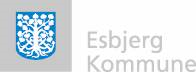                                Rapport for anmeldt tilsyn	                               Rapport for anmeldt tilsyn	Daginstitution:  BlåmuslingenDaginstitution:  BlåmuslingenDaginstitution:  BlåmuslingenDaginstitution:  Blåmuslingen(Nedenstående udfyldes af tilsynsførende)(Nedenstående udfyldes af tilsynsførende)(Nedenstående udfyldes af tilsynsførende)(Nedenstående udfyldes af tilsynsførende)Tilstede fra dagtilbuddetTilstede fra dagtilbuddetTilstede fra dagtilbuddetJeanette Rasmussen (pædagog), Grete Pedersen (pædagog), Lars Hansen (forældrebestyrelsesformand) og Orla Dahl (leder)Jeanette Rasmussen (pædagog), Grete Pedersen (pædagog), Lars Hansen (forældrebestyrelsesformand) og Orla Dahl (leder)Jeanette Rasmussen (pædagog), Grete Pedersen (pædagog), Lars Hansen (forældrebestyrelsesformand) og Orla Dahl (leder)TilsynsførendeTilsynsførendeTilsynsførendeJesper OdderskovJesper OdderskovJesper OdderskovTilsynsdatoTilsynsdatoTilsynsdato19. februar 201819. februar 201819. februar 2018Tilsynets vurdering1: Kvaliteten i dagtilbuddets arbejde med personalets sammensætning og kompetencer1: Kvaliteten i dagtilbuddets arbejde med personalets sammensætning og kompetencer1: Kvaliteten i dagtilbuddets arbejde med personalets sammensætning og kompetencer1: Kvaliteten i dagtilbuddets arbejde med personalets sammensætning og kompetencer1: Kvaliteten i dagtilbuddets arbejde med personalets sammensætning og kompetencerMeget lav (1 point)Lav(2 point)Middel(3 point)Høj (4 point)Meget høj(5 point)BemærkningBlåmuslingen har en personalesammensætning på 50% pædagoger og 50% medhjælpere/PA. Blåmuslingen skal have en personalesammensætning på minimum 60% pædagoger (se udviklingspunkt).Daginstitutionen har sat gang i at redefinere værdigrundlaget og den pædagogiske læreplan. Det anbefales, at læse udkast til ændring af dagtilbudsloven og master for en ny styrket læreplan og arbejdsgruppernes udkast til indhold. Loven forventes at træde i kraft den 1. juli 2018. I foråret 2018 vil leder afholde medarbejdersamtaler og derigennem foretage en afdækning af behov for kompetenceudvikling af medarbejderne.Der reflekteres over pædagogisk praksis på månedlige møder. Der er særligt fokus på refleksion over praksis ift. børn med særlige behov.BemærkningBlåmuslingen har en personalesammensætning på 50% pædagoger og 50% medhjælpere/PA. Blåmuslingen skal have en personalesammensætning på minimum 60% pædagoger (se udviklingspunkt).Daginstitutionen har sat gang i at redefinere værdigrundlaget og den pædagogiske læreplan. Det anbefales, at læse udkast til ændring af dagtilbudsloven og master for en ny styrket læreplan og arbejdsgruppernes udkast til indhold. Loven forventes at træde i kraft den 1. juli 2018. I foråret 2018 vil leder afholde medarbejdersamtaler og derigennem foretage en afdækning af behov for kompetenceudvikling af medarbejderne.Der reflekteres over pædagogisk praksis på månedlige møder. Der er særligt fokus på refleksion over praksis ift. børn med særlige behov.BemærkningBlåmuslingen har en personalesammensætning på 50% pædagoger og 50% medhjælpere/PA. Blåmuslingen skal have en personalesammensætning på minimum 60% pædagoger (se udviklingspunkt).Daginstitutionen har sat gang i at redefinere værdigrundlaget og den pædagogiske læreplan. Det anbefales, at læse udkast til ændring af dagtilbudsloven og master for en ny styrket læreplan og arbejdsgruppernes udkast til indhold. Loven forventes at træde i kraft den 1. juli 2018. I foråret 2018 vil leder afholde medarbejdersamtaler og derigennem foretage en afdækning af behov for kompetenceudvikling af medarbejderne.Der reflekteres over pædagogisk praksis på månedlige møder. Der er særligt fokus på refleksion over praksis ift. børn med særlige behov.BemærkningBlåmuslingen har en personalesammensætning på 50% pædagoger og 50% medhjælpere/PA. Blåmuslingen skal have en personalesammensætning på minimum 60% pædagoger (se udviklingspunkt).Daginstitutionen har sat gang i at redefinere værdigrundlaget og den pædagogiske læreplan. Det anbefales, at læse udkast til ændring af dagtilbudsloven og master for en ny styrket læreplan og arbejdsgruppernes udkast til indhold. Loven forventes at træde i kraft den 1. juli 2018. I foråret 2018 vil leder afholde medarbejdersamtaler og derigennem foretage en afdækning af behov for kompetenceudvikling af medarbejderne.Der reflekteres over pædagogisk praksis på månedlige møder. Der er særligt fokus på refleksion over praksis ift. børn med særlige behov.BemærkningBlåmuslingen har en personalesammensætning på 50% pædagoger og 50% medhjælpere/PA. Blåmuslingen skal have en personalesammensætning på minimum 60% pædagoger (se udviklingspunkt).Daginstitutionen har sat gang i at redefinere værdigrundlaget og den pædagogiske læreplan. Det anbefales, at læse udkast til ændring af dagtilbudsloven og master for en ny styrket læreplan og arbejdsgruppernes udkast til indhold. Loven forventes at træde i kraft den 1. juli 2018. I foråret 2018 vil leder afholde medarbejdersamtaler og derigennem foretage en afdækning af behov for kompetenceudvikling af medarbejderne.Der reflekteres over pædagogisk praksis på månedlige møder. Der er særligt fokus på refleksion over praksis ift. børn med særlige behov.2: Kvaliteten i dagtilbuddets arbejde med børns læring og udvikling2: Kvaliteten i dagtilbuddets arbejde med børns læring og udvikling2: Kvaliteten i dagtilbuddets arbejde med børns læring og udvikling2: Kvaliteten i dagtilbuddets arbejde med børns læring og udvikling2: Kvaliteten i dagtilbuddets arbejde med børns læring og udviklingMeget lav (1 point)Lav(2 point)Middel(3 point)Høj (4 point)Meget høj(5 point)BemærkningI Blåmuslingen tager de pædagogiske aktiviteter afsæt i naturen/årstiderne og traditioner/højtider.I vuggestuegrupperne er der særligt fokus på hverdagsrutinerne og hvordan disse kan understøtte børnenes læring og udvikling.I børnehavegruppen er hverdagen struktureret ud fra temaerne udeliv, kultur og bevægelse. Børnehavegruppen er en fast udegruppe, som hver formiddag går ud i nærområdet, kolonihave eller kulturinstitutioner. Der er en plan for de forskellige typer aktiviteter som børnehavegruppen er beskæftiget med. Det anbefales, at aktiviteter og hverdagsrutiner for vuggestuegrupper og børnehavegruppen indeholder mere tydelige pædagogiske overvejelser ift. mål for aktiviteter med afsæt i børnegruppens behov.Blåmuslingens pædagogiske læreplan bliver kun inddraget i begrænset omfang i den daglige pædagogiske praksis. Der vil i foråret blive udarbejdet med en ny pædagogisk læreplan. Det anbefales, at Blåmuslingens kommende læreplan tager afsæt i ministeriets forslag til ny læreplan.DPU’en og SMTTE-metoden er godt integreret i forbindelse med arbejdet med børn med særlige behov og der er et godt samarbejde med fagpersoner fra Pædagogik og Undervisning omkring børnenes problematikker og mulige tiltag.Det anbefales, at gøre brug af DPU og SMTTE i større omfang for alle børnene for at arbejde mere målrettet med mulighed for evaluering af forløb/aktiviteter.BemærkningI Blåmuslingen tager de pædagogiske aktiviteter afsæt i naturen/årstiderne og traditioner/højtider.I vuggestuegrupperne er der særligt fokus på hverdagsrutinerne og hvordan disse kan understøtte børnenes læring og udvikling.I børnehavegruppen er hverdagen struktureret ud fra temaerne udeliv, kultur og bevægelse. Børnehavegruppen er en fast udegruppe, som hver formiddag går ud i nærområdet, kolonihave eller kulturinstitutioner. Der er en plan for de forskellige typer aktiviteter som børnehavegruppen er beskæftiget med. Det anbefales, at aktiviteter og hverdagsrutiner for vuggestuegrupper og børnehavegruppen indeholder mere tydelige pædagogiske overvejelser ift. mål for aktiviteter med afsæt i børnegruppens behov.Blåmuslingens pædagogiske læreplan bliver kun inddraget i begrænset omfang i den daglige pædagogiske praksis. Der vil i foråret blive udarbejdet med en ny pædagogisk læreplan. Det anbefales, at Blåmuslingens kommende læreplan tager afsæt i ministeriets forslag til ny læreplan.DPU’en og SMTTE-metoden er godt integreret i forbindelse med arbejdet med børn med særlige behov og der er et godt samarbejde med fagpersoner fra Pædagogik og Undervisning omkring børnenes problematikker og mulige tiltag.Det anbefales, at gøre brug af DPU og SMTTE i større omfang for alle børnene for at arbejde mere målrettet med mulighed for evaluering af forløb/aktiviteter.BemærkningI Blåmuslingen tager de pædagogiske aktiviteter afsæt i naturen/årstiderne og traditioner/højtider.I vuggestuegrupperne er der særligt fokus på hverdagsrutinerne og hvordan disse kan understøtte børnenes læring og udvikling.I børnehavegruppen er hverdagen struktureret ud fra temaerne udeliv, kultur og bevægelse. Børnehavegruppen er en fast udegruppe, som hver formiddag går ud i nærområdet, kolonihave eller kulturinstitutioner. Der er en plan for de forskellige typer aktiviteter som børnehavegruppen er beskæftiget med. Det anbefales, at aktiviteter og hverdagsrutiner for vuggestuegrupper og børnehavegruppen indeholder mere tydelige pædagogiske overvejelser ift. mål for aktiviteter med afsæt i børnegruppens behov.Blåmuslingens pædagogiske læreplan bliver kun inddraget i begrænset omfang i den daglige pædagogiske praksis. Der vil i foråret blive udarbejdet med en ny pædagogisk læreplan. Det anbefales, at Blåmuslingens kommende læreplan tager afsæt i ministeriets forslag til ny læreplan.DPU’en og SMTTE-metoden er godt integreret i forbindelse med arbejdet med børn med særlige behov og der er et godt samarbejde med fagpersoner fra Pædagogik og Undervisning omkring børnenes problematikker og mulige tiltag.Det anbefales, at gøre brug af DPU og SMTTE i større omfang for alle børnene for at arbejde mere målrettet med mulighed for evaluering af forløb/aktiviteter.BemærkningI Blåmuslingen tager de pædagogiske aktiviteter afsæt i naturen/årstiderne og traditioner/højtider.I vuggestuegrupperne er der særligt fokus på hverdagsrutinerne og hvordan disse kan understøtte børnenes læring og udvikling.I børnehavegruppen er hverdagen struktureret ud fra temaerne udeliv, kultur og bevægelse. Børnehavegruppen er en fast udegruppe, som hver formiddag går ud i nærområdet, kolonihave eller kulturinstitutioner. Der er en plan for de forskellige typer aktiviteter som børnehavegruppen er beskæftiget med. Det anbefales, at aktiviteter og hverdagsrutiner for vuggestuegrupper og børnehavegruppen indeholder mere tydelige pædagogiske overvejelser ift. mål for aktiviteter med afsæt i børnegruppens behov.Blåmuslingens pædagogiske læreplan bliver kun inddraget i begrænset omfang i den daglige pædagogiske praksis. Der vil i foråret blive udarbejdet med en ny pædagogisk læreplan. Det anbefales, at Blåmuslingens kommende læreplan tager afsæt i ministeriets forslag til ny læreplan.DPU’en og SMTTE-metoden er godt integreret i forbindelse med arbejdet med børn med særlige behov og der er et godt samarbejde med fagpersoner fra Pædagogik og Undervisning omkring børnenes problematikker og mulige tiltag.Det anbefales, at gøre brug af DPU og SMTTE i større omfang for alle børnene for at arbejde mere målrettet med mulighed for evaluering af forløb/aktiviteter.BemærkningI Blåmuslingen tager de pædagogiske aktiviteter afsæt i naturen/årstiderne og traditioner/højtider.I vuggestuegrupperne er der særligt fokus på hverdagsrutinerne og hvordan disse kan understøtte børnenes læring og udvikling.I børnehavegruppen er hverdagen struktureret ud fra temaerne udeliv, kultur og bevægelse. Børnehavegruppen er en fast udegruppe, som hver formiddag går ud i nærområdet, kolonihave eller kulturinstitutioner. Der er en plan for de forskellige typer aktiviteter som børnehavegruppen er beskæftiget med. Det anbefales, at aktiviteter og hverdagsrutiner for vuggestuegrupper og børnehavegruppen indeholder mere tydelige pædagogiske overvejelser ift. mål for aktiviteter med afsæt i børnegruppens behov.Blåmuslingens pædagogiske læreplan bliver kun inddraget i begrænset omfang i den daglige pædagogiske praksis. Der vil i foråret blive udarbejdet med en ny pædagogisk læreplan. Det anbefales, at Blåmuslingens kommende læreplan tager afsæt i ministeriets forslag til ny læreplan.DPU’en og SMTTE-metoden er godt integreret i forbindelse med arbejdet med børn med særlige behov og der er et godt samarbejde med fagpersoner fra Pædagogik og Undervisning omkring børnenes problematikker og mulige tiltag.Det anbefales, at gøre brug af DPU og SMTTE i større omfang for alle børnene for at arbejde mere målrettet med mulighed for evaluering af forløb/aktiviteter.3: Kvaliteten i dagtilbuddets arbejde med børns trivsel3: Kvaliteten i dagtilbuddets arbejde med børns trivsel3: Kvaliteten i dagtilbuddets arbejde med børns trivsel3: Kvaliteten i dagtilbuddets arbejde med børns trivsel3: Kvaliteten i dagtilbuddets arbejde med børns trivselMeget lav (1 point)Lav(2 point)Middel(3 point)Høj (4 point)Meget høj(5 point)BemærkningVed bekymring omkring konkrete børn er der god procedure for vurdering af barnets trivsel. Der kan med fordel laves en procedure hvor alle børns trivsel vurderes på bestemte tidspunkter.Blåmuslingen har et godt børnemiljø. Lokalerne er indrettet og udsmykket så de fremtræder lyse og indbydende. Der opleves et godt psykisk børnemiljø med en god stemning og en positiv omgangstone mellem børn og voksne. Børnemiljøet skal vurderes i et børneperspektiv, og Blåmuslingen skal derfor indarbejde en metode hvor børns oplevelser af børnemiljøet inddrages (se udviklingspunkt).Børnehavegruppen opholder sig udendørs i nærområdet og gør bl.a. brug af at nærliggende lokale, der tidligere har været vare- og personalelokale for et supermarked. Det oplyses, at lokalet benyttes et par gange om ugen i vinterperioden (november–marts), bl.a. til spisning af madpakke og kortvarige aktiviteter. Tilsynet vurderer, at denne brug af lokalet ligger inden for rammerne af et forsvarligt brug. Ønsker Blåmuslingen at gøre brug af lokalet i større omfang, skal lokalet godkendes af Byggemyndighed til ophold af børn i alderen 0-6 år.BemærkningVed bekymring omkring konkrete børn er der god procedure for vurdering af barnets trivsel. Der kan med fordel laves en procedure hvor alle børns trivsel vurderes på bestemte tidspunkter.Blåmuslingen har et godt børnemiljø. Lokalerne er indrettet og udsmykket så de fremtræder lyse og indbydende. Der opleves et godt psykisk børnemiljø med en god stemning og en positiv omgangstone mellem børn og voksne. Børnemiljøet skal vurderes i et børneperspektiv, og Blåmuslingen skal derfor indarbejde en metode hvor børns oplevelser af børnemiljøet inddrages (se udviklingspunkt).Børnehavegruppen opholder sig udendørs i nærområdet og gør bl.a. brug af at nærliggende lokale, der tidligere har været vare- og personalelokale for et supermarked. Det oplyses, at lokalet benyttes et par gange om ugen i vinterperioden (november–marts), bl.a. til spisning af madpakke og kortvarige aktiviteter. Tilsynet vurderer, at denne brug af lokalet ligger inden for rammerne af et forsvarligt brug. Ønsker Blåmuslingen at gøre brug af lokalet i større omfang, skal lokalet godkendes af Byggemyndighed til ophold af børn i alderen 0-6 år.BemærkningVed bekymring omkring konkrete børn er der god procedure for vurdering af barnets trivsel. Der kan med fordel laves en procedure hvor alle børns trivsel vurderes på bestemte tidspunkter.Blåmuslingen har et godt børnemiljø. Lokalerne er indrettet og udsmykket så de fremtræder lyse og indbydende. Der opleves et godt psykisk børnemiljø med en god stemning og en positiv omgangstone mellem børn og voksne. Børnemiljøet skal vurderes i et børneperspektiv, og Blåmuslingen skal derfor indarbejde en metode hvor børns oplevelser af børnemiljøet inddrages (se udviklingspunkt).Børnehavegruppen opholder sig udendørs i nærområdet og gør bl.a. brug af at nærliggende lokale, der tidligere har været vare- og personalelokale for et supermarked. Det oplyses, at lokalet benyttes et par gange om ugen i vinterperioden (november–marts), bl.a. til spisning af madpakke og kortvarige aktiviteter. Tilsynet vurderer, at denne brug af lokalet ligger inden for rammerne af et forsvarligt brug. Ønsker Blåmuslingen at gøre brug af lokalet i større omfang, skal lokalet godkendes af Byggemyndighed til ophold af børn i alderen 0-6 år.BemærkningVed bekymring omkring konkrete børn er der god procedure for vurdering af barnets trivsel. Der kan med fordel laves en procedure hvor alle børns trivsel vurderes på bestemte tidspunkter.Blåmuslingen har et godt børnemiljø. Lokalerne er indrettet og udsmykket så de fremtræder lyse og indbydende. Der opleves et godt psykisk børnemiljø med en god stemning og en positiv omgangstone mellem børn og voksne. Børnemiljøet skal vurderes i et børneperspektiv, og Blåmuslingen skal derfor indarbejde en metode hvor børns oplevelser af børnemiljøet inddrages (se udviklingspunkt).Børnehavegruppen opholder sig udendørs i nærområdet og gør bl.a. brug af at nærliggende lokale, der tidligere har været vare- og personalelokale for et supermarked. Det oplyses, at lokalet benyttes et par gange om ugen i vinterperioden (november–marts), bl.a. til spisning af madpakke og kortvarige aktiviteter. Tilsynet vurderer, at denne brug af lokalet ligger inden for rammerne af et forsvarligt brug. Ønsker Blåmuslingen at gøre brug af lokalet i større omfang, skal lokalet godkendes af Byggemyndighed til ophold af børn i alderen 0-6 år.BemærkningVed bekymring omkring konkrete børn er der god procedure for vurdering af barnets trivsel. Der kan med fordel laves en procedure hvor alle børns trivsel vurderes på bestemte tidspunkter.Blåmuslingen har et godt børnemiljø. Lokalerne er indrettet og udsmykket så de fremtræder lyse og indbydende. Der opleves et godt psykisk børnemiljø med en god stemning og en positiv omgangstone mellem børn og voksne. Børnemiljøet skal vurderes i et børneperspektiv, og Blåmuslingen skal derfor indarbejde en metode hvor børns oplevelser af børnemiljøet inddrages (se udviklingspunkt).Børnehavegruppen opholder sig udendørs i nærområdet og gør bl.a. brug af at nærliggende lokale, der tidligere har været vare- og personalelokale for et supermarked. Det oplyses, at lokalet benyttes et par gange om ugen i vinterperioden (november–marts), bl.a. til spisning af madpakke og kortvarige aktiviteter. Tilsynet vurderer, at denne brug af lokalet ligger inden for rammerne af et forsvarligt brug. Ønsker Blåmuslingen at gøre brug af lokalet i større omfang, skal lokalet godkendes af Byggemyndighed til ophold af børn i alderen 0-6 år.4: Kvaliteten i dagtilbuddets arbejde med overgange 4: Kvaliteten i dagtilbuddets arbejde med overgange 4: Kvaliteten i dagtilbuddets arbejde med overgange 4: Kvaliteten i dagtilbuddets arbejde med overgange 4: Kvaliteten i dagtilbuddets arbejde med overgange Meget lav (1 point)Lav(2 point)Middel(3 point)Høj (4 point)Meget høj(5 point)BemærkningDer er god opmærksomhed på, at de interne overgange følger barnets tempo og behov. Vuggestuen har 3 aldersopdelte stuer, hvor det er en individuel vurdering af det enkelte barn, hvornår det er klar til overgang til ny stue. Ved overgang til børnehavegruppen foregår overgangen ved at barnet i vuggestuen løbende er sammen med børnehavebørnene i deres aktiviteter.Blåmuslingen har planlagt overleveringsmøder med skoler for de kommende skolebørn. Der skal udarbejdes en procedure for overgangen til skolen med beskrivelser af overleveringsmøde med skolen og evt. besøg med børn på kommende skole. Der er lavet en skolestartgruppe med kommende skolebørn, hvor der arbejdes med forskellige kompetenceområder. BemærkningDer er god opmærksomhed på, at de interne overgange følger barnets tempo og behov. Vuggestuen har 3 aldersopdelte stuer, hvor det er en individuel vurdering af det enkelte barn, hvornår det er klar til overgang til ny stue. Ved overgang til børnehavegruppen foregår overgangen ved at barnet i vuggestuen løbende er sammen med børnehavebørnene i deres aktiviteter.Blåmuslingen har planlagt overleveringsmøder med skoler for de kommende skolebørn. Der skal udarbejdes en procedure for overgangen til skolen med beskrivelser af overleveringsmøde med skolen og evt. besøg med børn på kommende skole. Der er lavet en skolestartgruppe med kommende skolebørn, hvor der arbejdes med forskellige kompetenceområder. BemærkningDer er god opmærksomhed på, at de interne overgange følger barnets tempo og behov. Vuggestuen har 3 aldersopdelte stuer, hvor det er en individuel vurdering af det enkelte barn, hvornår det er klar til overgang til ny stue. Ved overgang til børnehavegruppen foregår overgangen ved at barnet i vuggestuen løbende er sammen med børnehavebørnene i deres aktiviteter.Blåmuslingen har planlagt overleveringsmøder med skoler for de kommende skolebørn. Der skal udarbejdes en procedure for overgangen til skolen med beskrivelser af overleveringsmøde med skolen og evt. besøg med børn på kommende skole. Der er lavet en skolestartgruppe med kommende skolebørn, hvor der arbejdes med forskellige kompetenceområder. BemærkningDer er god opmærksomhed på, at de interne overgange følger barnets tempo og behov. Vuggestuen har 3 aldersopdelte stuer, hvor det er en individuel vurdering af det enkelte barn, hvornår det er klar til overgang til ny stue. Ved overgang til børnehavegruppen foregår overgangen ved at barnet i vuggestuen løbende er sammen med børnehavebørnene i deres aktiviteter.Blåmuslingen har planlagt overleveringsmøder med skoler for de kommende skolebørn. Der skal udarbejdes en procedure for overgangen til skolen med beskrivelser af overleveringsmøde med skolen og evt. besøg med børn på kommende skole. Der er lavet en skolestartgruppe med kommende skolebørn, hvor der arbejdes med forskellige kompetenceområder. BemærkningDer er god opmærksomhed på, at de interne overgange følger barnets tempo og behov. Vuggestuen har 3 aldersopdelte stuer, hvor det er en individuel vurdering af det enkelte barn, hvornår det er klar til overgang til ny stue. Ved overgang til børnehavegruppen foregår overgangen ved at barnet i vuggestuen løbende er sammen med børnehavebørnene i deres aktiviteter.Blåmuslingen har planlagt overleveringsmøder med skoler for de kommende skolebørn. Der skal udarbejdes en procedure for overgangen til skolen med beskrivelser af overleveringsmøde med skolen og evt. besøg med børn på kommende skole. Der er lavet en skolestartgruppe med kommende skolebørn, hvor der arbejdes med forskellige kompetenceområder. 5: Kvaliteten i dagtilbuddets arbejde med forældresamarbejde 5: Kvaliteten i dagtilbuddets arbejde med forældresamarbejde 5: Kvaliteten i dagtilbuddets arbejde med forældresamarbejde 5: Kvaliteten i dagtilbuddets arbejde med forældresamarbejde 5: Kvaliteten i dagtilbuddets arbejde med forældresamarbejde Meget lav (1 point)Lav(2 point)Middel(3 point)Høj (4 point)Meget høj(5 point)BemærkningDer er stor opmærksomhed på at skabe en god kontakt med nye forældre og herigennem sikres en god indkøring af barnet. Der er tæt samarbejde med forældrene omkring indkøring, hvor der arbejdes ud fra individuelle behov og ønsker. Efter 3 mdr. er der forældresamtale. Der er tilbud om samtale med forældrene ved barnets overgang til børnehave og skole. Der benyttes forskellige skemaer/tilgange til disse overgangssamtaler. Det anbefales, at lave en fælles skabelon (områder ift. barnets trivsel, læring og udvikling) der bruges ved alle forældresamtaler. Forældresamtaler ved overgange kan med fordel gøres til faste samtaler.Ift. børn med særlige behov arbejdes der målrettet med børnenes trivsel, læring og udvikling. Forældrene bliver inddraget i samarbejdet og får vejledning i hvordan de kan understøtte barnets læring i hjemmet.Der er ikke lavet en forældretilfredshedsundersøgelse, men fra bestyrelsesformands side fornemmes en god tilfredshed fra forældrene med daginstitutionen.BemærkningDer er stor opmærksomhed på at skabe en god kontakt med nye forældre og herigennem sikres en god indkøring af barnet. Der er tæt samarbejde med forældrene omkring indkøring, hvor der arbejdes ud fra individuelle behov og ønsker. Efter 3 mdr. er der forældresamtale. Der er tilbud om samtale med forældrene ved barnets overgang til børnehave og skole. Der benyttes forskellige skemaer/tilgange til disse overgangssamtaler. Det anbefales, at lave en fælles skabelon (områder ift. barnets trivsel, læring og udvikling) der bruges ved alle forældresamtaler. Forældresamtaler ved overgange kan med fordel gøres til faste samtaler.Ift. børn med særlige behov arbejdes der målrettet med børnenes trivsel, læring og udvikling. Forældrene bliver inddraget i samarbejdet og får vejledning i hvordan de kan understøtte barnets læring i hjemmet.Der er ikke lavet en forældretilfredshedsundersøgelse, men fra bestyrelsesformands side fornemmes en god tilfredshed fra forældrene med daginstitutionen.BemærkningDer er stor opmærksomhed på at skabe en god kontakt med nye forældre og herigennem sikres en god indkøring af barnet. Der er tæt samarbejde med forældrene omkring indkøring, hvor der arbejdes ud fra individuelle behov og ønsker. Efter 3 mdr. er der forældresamtale. Der er tilbud om samtale med forældrene ved barnets overgang til børnehave og skole. Der benyttes forskellige skemaer/tilgange til disse overgangssamtaler. Det anbefales, at lave en fælles skabelon (områder ift. barnets trivsel, læring og udvikling) der bruges ved alle forældresamtaler. Forældresamtaler ved overgange kan med fordel gøres til faste samtaler.Ift. børn med særlige behov arbejdes der målrettet med børnenes trivsel, læring og udvikling. Forældrene bliver inddraget i samarbejdet og får vejledning i hvordan de kan understøtte barnets læring i hjemmet.Der er ikke lavet en forældretilfredshedsundersøgelse, men fra bestyrelsesformands side fornemmes en god tilfredshed fra forældrene med daginstitutionen.BemærkningDer er stor opmærksomhed på at skabe en god kontakt med nye forældre og herigennem sikres en god indkøring af barnet. Der er tæt samarbejde med forældrene omkring indkøring, hvor der arbejdes ud fra individuelle behov og ønsker. Efter 3 mdr. er der forældresamtale. Der er tilbud om samtale med forældrene ved barnets overgang til børnehave og skole. Der benyttes forskellige skemaer/tilgange til disse overgangssamtaler. Det anbefales, at lave en fælles skabelon (områder ift. barnets trivsel, læring og udvikling) der bruges ved alle forældresamtaler. Forældresamtaler ved overgange kan med fordel gøres til faste samtaler.Ift. børn med særlige behov arbejdes der målrettet med børnenes trivsel, læring og udvikling. Forældrene bliver inddraget i samarbejdet og får vejledning i hvordan de kan understøtte barnets læring i hjemmet.Der er ikke lavet en forældretilfredshedsundersøgelse, men fra bestyrelsesformands side fornemmes en god tilfredshed fra forældrene med daginstitutionen.BemærkningDer er stor opmærksomhed på at skabe en god kontakt med nye forældre og herigennem sikres en god indkøring af barnet. Der er tæt samarbejde med forældrene omkring indkøring, hvor der arbejdes ud fra individuelle behov og ønsker. Efter 3 mdr. er der forældresamtale. Der er tilbud om samtale med forældrene ved barnets overgang til børnehave og skole. Der benyttes forskellige skemaer/tilgange til disse overgangssamtaler. Det anbefales, at lave en fælles skabelon (områder ift. barnets trivsel, læring og udvikling) der bruges ved alle forældresamtaler. Forældresamtaler ved overgange kan med fordel gøres til faste samtaler.Ift. børn med særlige behov arbejdes der målrettet med børnenes trivsel, læring og udvikling. Forældrene bliver inddraget i samarbejdet og får vejledning i hvordan de kan understøtte barnets læring i hjemmet.Der er ikke lavet en forældretilfredshedsundersøgelse, men fra bestyrelsesformands side fornemmes en god tilfredshed fra forældrene med daginstitutionen.6: Sikkerhed og hygiejne BemærkningDer har været brandtilsyn 3. maj 2017 – ingen bemærkninger. Sundhedsplejerske har været på tilsyn, som har medført tiltag ift. hygiejne. Når legepladsen færdiggøres i foråret 2018, vil der derefter blive foretaget en legepladsinspektion.Straks-henstillingerIngenUdviklingspunkterPersonalesammensætningBlåmuslingen har en personalesammensætning på 50% pædagoger og 50% medhjælpere/PA. Blåmuslingen skal have en personalesammensætning på minimum 60% pædagoger.Vurdering af børnemiljøet i et børneperspektivBørns oplevelser af børnemiljøet skal inddrages under hensyntagen til børnenes alder og modenhed. Blåmuslingen skal indarbejde en metode hvor børns oplevelser af børnemiljøet inddrages.For begge udviklingspunkter skal daginstitutionsleder inden for 4 uger udarbejde en handlingsplan for hvornår og hvordan de to områder vil være udbedret. Handlingsplan sendes til tilsynsførende konsulent.Faktuelle oplysninger – besvares af tilsynsstedetDagtilbuddets navn Børnehaven og vuggestuen BlåmuslingenAdresse (alle)Kvaglundparken 4, 6705 Esbjerg ØTlf. og e-mail 75457776 – blaamuslingen@outlook.comPædagogisk- eller daginstitutionsleder (alle)Orla DahlBestyrelsesformand (kun selvejende daginstitutioner og privatinstitutioner)Lars Steen HansenAntal indmeldte 0-2 årige (samlet)28Antal indmeldte 3-6 årige (samlet)12Personalets sammensætning og kompetencer – besvares af tilsynsstedetjf. Personalesammensætning i daginstitutioner  (på EKnet)1. Pædagogisk ledelse, (Antal timer pr. uge)202. Pædagoger (minus ledelse) (Antal timer pr. uge)0-2 årige: 119,53-6 årige: 32,53. Pædagogiske medhjælpere og pædagogiske assistenter (Antal timer pr. uge)Herunder lønnede pædagogstuderende  og PA-elever. Se Personalesammensætning i daginstitutioner.0-2 årige: 137,753-6 årige: 36,254. Andre fastansatte (Antal timer pr. uge)Se Personalesammensætning i daginstitutioner.29 timer5. Dagtilbuddets sygefravær. (Gennemsnitlig kalenderdage de sidste 12 måneder for alle ansatte)Angiv dage:6,94 dage. Heri er ikke medregnet en langtidssygemelding p.g.a. fysiske forhold strækkende sig fra august 2017 til januar 2018, samt en langtidssygemelding fra 14. December 2017 p.g.a af psykiske belastninger i privatlivet. Vi forventer, at begge medarbejdere er tilbage i arbejde primo februar 2018. Ingen af sygemeldingerne har baggrund i forhold til arbejdet, ligesom der ikke er tale om arbejdsskader.Tilsynets bemærkning6. I hvilken grad arbejdes der i dagtilbuddet målrettet med medarbejdernes kompetenceudvikling? I meget ringe gradI lav gradI middel gradI høj grad XI meget høj gradDagtilbuddet bemærkningFlere medarbejdere har deltaget i temadage målrettet bestemte problematikker, som vi oplever i det daglige arbejde. Desuden har der været afholdt kurser i løfteteknik og hygiejne for alle faste medarbejdere i januar 2018. Alle faste medarbejdere har desuden deltaget i et internt afviklet førstehjælpskursus. Vi har også haft undervisning i SMITTE modellen ved pædagogisk konsulent Helle Larsen, Pædagogik og UndervisningDagtilbuddet bemærkningFlere medarbejdere har deltaget i temadage målrettet bestemte problematikker, som vi oplever i det daglige arbejde. Desuden har der været afholdt kurser i løfteteknik og hygiejne for alle faste medarbejdere i januar 2018. Alle faste medarbejdere har desuden deltaget i et internt afviklet førstehjælpskursus. Vi har også haft undervisning i SMITTE modellen ved pædagogisk konsulent Helle Larsen, Pædagogik og UndervisningDagtilbuddet bemærkningFlere medarbejdere har deltaget i temadage målrettet bestemte problematikker, som vi oplever i det daglige arbejde. Desuden har der været afholdt kurser i løfteteknik og hygiejne for alle faste medarbejdere i januar 2018. Alle faste medarbejdere har desuden deltaget i et internt afviklet førstehjælpskursus. Vi har også haft undervisning i SMITTE modellen ved pædagogisk konsulent Helle Larsen, Pædagogik og UndervisningDagtilbuddet bemærkningFlere medarbejdere har deltaget i temadage målrettet bestemte problematikker, som vi oplever i det daglige arbejde. Desuden har der været afholdt kurser i løfteteknik og hygiejne for alle faste medarbejdere i januar 2018. Alle faste medarbejdere har desuden deltaget i et internt afviklet førstehjælpskursus. Vi har også haft undervisning i SMITTE modellen ved pædagogisk konsulent Helle Larsen, Pædagogik og UndervisningDagtilbuddet bemærkningFlere medarbejdere har deltaget i temadage målrettet bestemte problematikker, som vi oplever i det daglige arbejde. Desuden har der været afholdt kurser i løfteteknik og hygiejne for alle faste medarbejdere i januar 2018. Alle faste medarbejdere har desuden deltaget i et internt afviklet førstehjælpskursus. Vi har også haft undervisning i SMITTE modellen ved pædagogisk konsulent Helle Larsen, Pædagogik og UndervisningTilsynets bemærkningI foråret 2018 vil leder afholde medarbejdersamtaler og derigennem foretage en afdækning af behov for kompetenceudvikling af medarbejderne.Tilsynets bemærkningI foråret 2018 vil leder afholde medarbejdersamtaler og derigennem foretage en afdækning af behov for kompetenceudvikling af medarbejderne.Tilsynets bemærkningI foråret 2018 vil leder afholde medarbejdersamtaler og derigennem foretage en afdækning af behov for kompetenceudvikling af medarbejderne.Tilsynets bemærkningI foråret 2018 vil leder afholde medarbejdersamtaler og derigennem foretage en afdækning af behov for kompetenceudvikling af medarbejderne.Tilsynets bemærkningI foråret 2018 vil leder afholde medarbejdersamtaler og derigennem foretage en afdækning af behov for kompetenceudvikling af medarbejderne.7. Hvilke initiativer har dagtilbuddet iværksat inden for personalets sammensætning og kompetencer siden sidste tilsyn? Dagtilbuddet bemærkningVi har netop iværksat et større projekt, der løber hele 2018, hvor vi fokuserer på at redefinere institutionens værdigrundlag og pædagogiske praksis m.h.p at beskrive en ny årsplan. Samtlige fastansatte medarbejdere er inddraget, ligesom der køres et parallelforløb med Forældrebestyrelsen. Der er tale om temadage, kursusdage, møder. Målet er at grundlaget er på plads 1. Juni 2018, hvorefter resten af året skal bruges på implementering. Der er desuden afsat midler til kompetenceløft på de områder, hvor vi har et behov.Tilsynets bemærkningBlåmuslingen har en personalesammensætning på 50% pædagoger og 50% medhjælpere/PA. Leder er vidende om, at personalesammensætningen skal være på minimum 60% pædagoger og har en plan for hvordan dette sikres. (Se under udviklingspunkt).Daginstitutionen har sat gang i at redefinere værdigrundlaget og den pædagogiske læreplan. Det anbefales at se udkast til ændring af dagtilbudsloven og master for en nye styrket læreplan og arbejdsgruppernes udkast til indhold. Loven forventes at træde i kraft den 1. juli 2018 (se på ministeriets hjemmeside www.sm.dk).8. I hvilken grad arbejder dagtilbuddet med systematisk refleksion af pædagogisk praksis? Fx: Observationer, refleksioner, praksisfortællinger, vidensdeling, feedback.I meget ringe gradI lav gradI middel gradI høj gradXI meget høj gradDagtilbuddet bemærkningVi holder månedlige pædagog- og medhjælpermøder, som bruges til at reflektere over den pædagogiske praksis. Personalemøde hver 5 uge. I forbindelse med alle møder med forældre evaluerer inst. Lederen ofte personalets indsats på møderne. Vi har ligeledes et fortrinligt samarbejde med Pædagogik og Undervisning, hvor der også bliver reflekteret over den pædagogiske praksis i forhold til bestemte børn. 1/3 af børnene i børnehaven har haft brug for specialbistand, så der har været rigtig mange overvejelser over den pædagogiske praksis i forhold til det enkelte barn. I børnehaven er der afsat ugentlig refleksionstid i forhold til de børn vi har med særlige vanskelighederDagtilbuddet bemærkningVi holder månedlige pædagog- og medhjælpermøder, som bruges til at reflektere over den pædagogiske praksis. Personalemøde hver 5 uge. I forbindelse med alle møder med forældre evaluerer inst. Lederen ofte personalets indsats på møderne. Vi har ligeledes et fortrinligt samarbejde med Pædagogik og Undervisning, hvor der også bliver reflekteret over den pædagogiske praksis i forhold til bestemte børn. 1/3 af børnene i børnehaven har haft brug for specialbistand, så der har været rigtig mange overvejelser over den pædagogiske praksis i forhold til det enkelte barn. I børnehaven er der afsat ugentlig refleksionstid i forhold til de børn vi har med særlige vanskelighederDagtilbuddet bemærkningVi holder månedlige pædagog- og medhjælpermøder, som bruges til at reflektere over den pædagogiske praksis. Personalemøde hver 5 uge. I forbindelse med alle møder med forældre evaluerer inst. Lederen ofte personalets indsats på møderne. Vi har ligeledes et fortrinligt samarbejde med Pædagogik og Undervisning, hvor der også bliver reflekteret over den pædagogiske praksis i forhold til bestemte børn. 1/3 af børnene i børnehaven har haft brug for specialbistand, så der har været rigtig mange overvejelser over den pædagogiske praksis i forhold til det enkelte barn. I børnehaven er der afsat ugentlig refleksionstid i forhold til de børn vi har med særlige vanskelighederDagtilbuddet bemærkningVi holder månedlige pædagog- og medhjælpermøder, som bruges til at reflektere over den pædagogiske praksis. Personalemøde hver 5 uge. I forbindelse med alle møder med forældre evaluerer inst. Lederen ofte personalets indsats på møderne. Vi har ligeledes et fortrinligt samarbejde med Pædagogik og Undervisning, hvor der også bliver reflekteret over den pædagogiske praksis i forhold til bestemte børn. 1/3 af børnene i børnehaven har haft brug for specialbistand, så der har været rigtig mange overvejelser over den pædagogiske praksis i forhold til det enkelte barn. I børnehaven er der afsat ugentlig refleksionstid i forhold til de børn vi har med særlige vanskelighederDagtilbuddet bemærkningVi holder månedlige pædagog- og medhjælpermøder, som bruges til at reflektere over den pædagogiske praksis. Personalemøde hver 5 uge. I forbindelse med alle møder med forældre evaluerer inst. Lederen ofte personalets indsats på møderne. Vi har ligeledes et fortrinligt samarbejde med Pædagogik og Undervisning, hvor der også bliver reflekteret over den pædagogiske praksis i forhold til bestemte børn. 1/3 af børnene i børnehaven har haft brug for specialbistand, så der har været rigtig mange overvejelser over den pædagogiske praksis i forhold til det enkelte barn. I børnehaven er der afsat ugentlig refleksionstid i forhold til de børn vi har med særlige vanskelighederTilsynets bemærkningDer reflekteres over pædagogisk praksis på månedlige møder. Der er særligt fokus på refleksion over praksis ift. børn med særlige behov. Det anbefales, at arbejde mere systematisk med refleksion over læringsmiljøet generelt og hvordan medarbejderne understøtter børnenes læring og udvikling i praksis (ex. ved udvalgte, konkrete områder i praksis hvor der foretages observationer eller videofilmes).Tilsynets bemærkningDer reflekteres over pædagogisk praksis på månedlige møder. Der er særligt fokus på refleksion over praksis ift. børn med særlige behov. Det anbefales, at arbejde mere systematisk med refleksion over læringsmiljøet generelt og hvordan medarbejderne understøtter børnenes læring og udvikling i praksis (ex. ved udvalgte, konkrete områder i praksis hvor der foretages observationer eller videofilmes).Tilsynets bemærkningDer reflekteres over pædagogisk praksis på månedlige møder. Der er særligt fokus på refleksion over praksis ift. børn med særlige behov. Det anbefales, at arbejde mere systematisk med refleksion over læringsmiljøet generelt og hvordan medarbejderne understøtter børnenes læring og udvikling i praksis (ex. ved udvalgte, konkrete områder i praksis hvor der foretages observationer eller videofilmes).Tilsynets bemærkningDer reflekteres over pædagogisk praksis på månedlige møder. Der er særligt fokus på refleksion over praksis ift. børn med særlige behov. Det anbefales, at arbejde mere systematisk med refleksion over læringsmiljøet generelt og hvordan medarbejderne understøtter børnenes læring og udvikling i praksis (ex. ved udvalgte, konkrete områder i praksis hvor der foretages observationer eller videofilmes).Tilsynets bemærkningDer reflekteres over pædagogisk praksis på månedlige møder. Der er særligt fokus på refleksion over praksis ift. børn med særlige behov. Det anbefales, at arbejde mere systematisk med refleksion over læringsmiljøet generelt og hvordan medarbejderne understøtter børnenes læring og udvikling i praksis (ex. ved udvalgte, konkrete områder i praksis hvor der foretages observationer eller videofilmes).Børns læring og udvikling – besvares af tilsynsstedet9. I hvilket omfang arbejdes der systematisk med læringsrummet ”pædagogiske aktiviteter”? Aktiviteter: Ift. fx organisere og gennemfører aktiviteter for og med børnene, planlagt eller spontan aktivitet, ture, projekter, emnearbejder, refleksion, sprogbrug, ventetid, fordybelse, vokseninitieret.I meget ringe gradI lav gradI middel gradI høj gradI meget høj gradXDagtilbuddet bemærkningSom udgangspunkt gælder det både for børnehave og vuggestue, at vi forsøger at gennemføre aktiviteter, der relaterer sig til årstiden og som i det omfang det er muligt inddrager naturens materialer. Vuggestuen:I vuggestuen fokuseres der primært på de faste rutiner, men alt efter børnenes alder arbejdes der både med planlagte og spontane aktiviteter, som relaterer sig til børnenes alder, og som kan medvirke til at skabe udvikling af sprog, motorik mv. Vi går ikke så meget op i, at vuggestuebørnene er på ture ud af huset, men de er fast på legepladsen to gange om dagen. De største vuggestuebørn deltager i efterårs- vinterperioden fast i motorikudviklende aktiviteter i Kvaglundhallen, som vi har råderet over hver mandag. En del af aktiviteterne relaterer sig ligeledes til de huslige aktiviteter, som er en del af hverdagen. Her deltager børnene i at lægge tøj sammen, hente mad mv. Vi finder det vigtigt og værdifuldt, at bruge børnenes efterligningsevne. Derfor er det også vigtigt, at de voksne er bevidste om, at de fungerer som positive forbilleder, og at de inddrager børnene både i forberedelse, udførelse og oprydning i forbindelse med aktiviteter.Børnehaven arbejder med tre begreber: Udeliv, kultur og bevægelse. Det er hele fundamentet for vores børnehavegruppe og grunden til at forældrene vælger den. Hver mandag er der fast fokus på bevægelse, idet vi råder over Kvaglundhallen. Bevægelse foregår også i forbindelse med udeliv, hvor børnene har rige muligheder for at bevæge sig på naturligt forskelligt underlag, klatre i træer mv. I perioden april til oktober er børnehaven stort set i vores kolonihave, hvor deres leg næres af alle de materialer og ting, der er i naturen. Mere planlagt arbejdes der med køkkenhave, hvor der foregår en læring i forhold til planter og kost. Der tændes stort set bål hver dag, og når afgrøderne er klar til at blive høstet indgår de naturligt i madlavning. Udelivet kan også udspille sig i de fantastiske naturområder, der omgiver os, samt et rigt udvalg af spændende legepladser. Kulturen tilgodeses med ture til byen. Det kan være bibliotekerne i kommunen, museer, teater mv. Vi har desuden en base ”Den grønne dør”, hvor der er mulighed for at trække ind, når vejret er meget dårligt, og hvor der udspiller sig både planlagte og spontane aktiviteter, som regel relateret til årstiden, temaer i forbindelse med helligdage og andre faste dage, som fastelavn mv. I forbindelse med skolestart arbejdes der skoleforberedende for den gruppe af børn, der skal starte i skole fra december til 1. april.I forbindelse med børn, der har fysiske eller psykiske vanskeligheder arbejdes der i samarbejde med Pædagogik og Undervisning med målrettede aktiviteter for hvert barn. Vi har i øjeblikket fire børn i børnehavegruppen med særlige udfordringer, og vi har støttepæd. timer til alle.Dagtilbuddet bemærkningSom udgangspunkt gælder det både for børnehave og vuggestue, at vi forsøger at gennemføre aktiviteter, der relaterer sig til årstiden og som i det omfang det er muligt inddrager naturens materialer. Vuggestuen:I vuggestuen fokuseres der primært på de faste rutiner, men alt efter børnenes alder arbejdes der både med planlagte og spontane aktiviteter, som relaterer sig til børnenes alder, og som kan medvirke til at skabe udvikling af sprog, motorik mv. Vi går ikke så meget op i, at vuggestuebørnene er på ture ud af huset, men de er fast på legepladsen to gange om dagen. De største vuggestuebørn deltager i efterårs- vinterperioden fast i motorikudviklende aktiviteter i Kvaglundhallen, som vi har råderet over hver mandag. En del af aktiviteterne relaterer sig ligeledes til de huslige aktiviteter, som er en del af hverdagen. Her deltager børnene i at lægge tøj sammen, hente mad mv. Vi finder det vigtigt og værdifuldt, at bruge børnenes efterligningsevne. Derfor er det også vigtigt, at de voksne er bevidste om, at de fungerer som positive forbilleder, og at de inddrager børnene både i forberedelse, udførelse og oprydning i forbindelse med aktiviteter.Børnehaven arbejder med tre begreber: Udeliv, kultur og bevægelse. Det er hele fundamentet for vores børnehavegruppe og grunden til at forældrene vælger den. Hver mandag er der fast fokus på bevægelse, idet vi råder over Kvaglundhallen. Bevægelse foregår også i forbindelse med udeliv, hvor børnene har rige muligheder for at bevæge sig på naturligt forskelligt underlag, klatre i træer mv. I perioden april til oktober er børnehaven stort set i vores kolonihave, hvor deres leg næres af alle de materialer og ting, der er i naturen. Mere planlagt arbejdes der med køkkenhave, hvor der foregår en læring i forhold til planter og kost. Der tændes stort set bål hver dag, og når afgrøderne er klar til at blive høstet indgår de naturligt i madlavning. Udelivet kan også udspille sig i de fantastiske naturområder, der omgiver os, samt et rigt udvalg af spændende legepladser. Kulturen tilgodeses med ture til byen. Det kan være bibliotekerne i kommunen, museer, teater mv. Vi har desuden en base ”Den grønne dør”, hvor der er mulighed for at trække ind, når vejret er meget dårligt, og hvor der udspiller sig både planlagte og spontane aktiviteter, som regel relateret til årstiden, temaer i forbindelse med helligdage og andre faste dage, som fastelavn mv. I forbindelse med skolestart arbejdes der skoleforberedende for den gruppe af børn, der skal starte i skole fra december til 1. april.I forbindelse med børn, der har fysiske eller psykiske vanskeligheder arbejdes der i samarbejde med Pædagogik og Undervisning med målrettede aktiviteter for hvert barn. Vi har i øjeblikket fire børn i børnehavegruppen med særlige udfordringer, og vi har støttepæd. timer til alle.Dagtilbuddet bemærkningSom udgangspunkt gælder det både for børnehave og vuggestue, at vi forsøger at gennemføre aktiviteter, der relaterer sig til årstiden og som i det omfang det er muligt inddrager naturens materialer. Vuggestuen:I vuggestuen fokuseres der primært på de faste rutiner, men alt efter børnenes alder arbejdes der både med planlagte og spontane aktiviteter, som relaterer sig til børnenes alder, og som kan medvirke til at skabe udvikling af sprog, motorik mv. Vi går ikke så meget op i, at vuggestuebørnene er på ture ud af huset, men de er fast på legepladsen to gange om dagen. De største vuggestuebørn deltager i efterårs- vinterperioden fast i motorikudviklende aktiviteter i Kvaglundhallen, som vi har råderet over hver mandag. En del af aktiviteterne relaterer sig ligeledes til de huslige aktiviteter, som er en del af hverdagen. Her deltager børnene i at lægge tøj sammen, hente mad mv. Vi finder det vigtigt og værdifuldt, at bruge børnenes efterligningsevne. Derfor er det også vigtigt, at de voksne er bevidste om, at de fungerer som positive forbilleder, og at de inddrager børnene både i forberedelse, udførelse og oprydning i forbindelse med aktiviteter.Børnehaven arbejder med tre begreber: Udeliv, kultur og bevægelse. Det er hele fundamentet for vores børnehavegruppe og grunden til at forældrene vælger den. Hver mandag er der fast fokus på bevægelse, idet vi råder over Kvaglundhallen. Bevægelse foregår også i forbindelse med udeliv, hvor børnene har rige muligheder for at bevæge sig på naturligt forskelligt underlag, klatre i træer mv. I perioden april til oktober er børnehaven stort set i vores kolonihave, hvor deres leg næres af alle de materialer og ting, der er i naturen. Mere planlagt arbejdes der med køkkenhave, hvor der foregår en læring i forhold til planter og kost. Der tændes stort set bål hver dag, og når afgrøderne er klar til at blive høstet indgår de naturligt i madlavning. Udelivet kan også udspille sig i de fantastiske naturområder, der omgiver os, samt et rigt udvalg af spændende legepladser. Kulturen tilgodeses med ture til byen. Det kan være bibliotekerne i kommunen, museer, teater mv. Vi har desuden en base ”Den grønne dør”, hvor der er mulighed for at trække ind, når vejret er meget dårligt, og hvor der udspiller sig både planlagte og spontane aktiviteter, som regel relateret til årstiden, temaer i forbindelse med helligdage og andre faste dage, som fastelavn mv. I forbindelse med skolestart arbejdes der skoleforberedende for den gruppe af børn, der skal starte i skole fra december til 1. april.I forbindelse med børn, der har fysiske eller psykiske vanskeligheder arbejdes der i samarbejde med Pædagogik og Undervisning med målrettede aktiviteter for hvert barn. Vi har i øjeblikket fire børn i børnehavegruppen med særlige udfordringer, og vi har støttepæd. timer til alle.Dagtilbuddet bemærkningSom udgangspunkt gælder det både for børnehave og vuggestue, at vi forsøger at gennemføre aktiviteter, der relaterer sig til årstiden og som i det omfang det er muligt inddrager naturens materialer. Vuggestuen:I vuggestuen fokuseres der primært på de faste rutiner, men alt efter børnenes alder arbejdes der både med planlagte og spontane aktiviteter, som relaterer sig til børnenes alder, og som kan medvirke til at skabe udvikling af sprog, motorik mv. Vi går ikke så meget op i, at vuggestuebørnene er på ture ud af huset, men de er fast på legepladsen to gange om dagen. De største vuggestuebørn deltager i efterårs- vinterperioden fast i motorikudviklende aktiviteter i Kvaglundhallen, som vi har råderet over hver mandag. En del af aktiviteterne relaterer sig ligeledes til de huslige aktiviteter, som er en del af hverdagen. Her deltager børnene i at lægge tøj sammen, hente mad mv. Vi finder det vigtigt og værdifuldt, at bruge børnenes efterligningsevne. Derfor er det også vigtigt, at de voksne er bevidste om, at de fungerer som positive forbilleder, og at de inddrager børnene både i forberedelse, udførelse og oprydning i forbindelse med aktiviteter.Børnehaven arbejder med tre begreber: Udeliv, kultur og bevægelse. Det er hele fundamentet for vores børnehavegruppe og grunden til at forældrene vælger den. Hver mandag er der fast fokus på bevægelse, idet vi råder over Kvaglundhallen. Bevægelse foregår også i forbindelse med udeliv, hvor børnene har rige muligheder for at bevæge sig på naturligt forskelligt underlag, klatre i træer mv. I perioden april til oktober er børnehaven stort set i vores kolonihave, hvor deres leg næres af alle de materialer og ting, der er i naturen. Mere planlagt arbejdes der med køkkenhave, hvor der foregår en læring i forhold til planter og kost. Der tændes stort set bål hver dag, og når afgrøderne er klar til at blive høstet indgår de naturligt i madlavning. Udelivet kan også udspille sig i de fantastiske naturområder, der omgiver os, samt et rigt udvalg af spændende legepladser. Kulturen tilgodeses med ture til byen. Det kan være bibliotekerne i kommunen, museer, teater mv. Vi har desuden en base ”Den grønne dør”, hvor der er mulighed for at trække ind, når vejret er meget dårligt, og hvor der udspiller sig både planlagte og spontane aktiviteter, som regel relateret til årstiden, temaer i forbindelse med helligdage og andre faste dage, som fastelavn mv. I forbindelse med skolestart arbejdes der skoleforberedende for den gruppe af børn, der skal starte i skole fra december til 1. april.I forbindelse med børn, der har fysiske eller psykiske vanskeligheder arbejdes der i samarbejde med Pædagogik og Undervisning med målrettede aktiviteter for hvert barn. Vi har i øjeblikket fire børn i børnehavegruppen med særlige udfordringer, og vi har støttepæd. timer til alle.Dagtilbuddet bemærkningSom udgangspunkt gælder det både for børnehave og vuggestue, at vi forsøger at gennemføre aktiviteter, der relaterer sig til årstiden og som i det omfang det er muligt inddrager naturens materialer. Vuggestuen:I vuggestuen fokuseres der primært på de faste rutiner, men alt efter børnenes alder arbejdes der både med planlagte og spontane aktiviteter, som relaterer sig til børnenes alder, og som kan medvirke til at skabe udvikling af sprog, motorik mv. Vi går ikke så meget op i, at vuggestuebørnene er på ture ud af huset, men de er fast på legepladsen to gange om dagen. De største vuggestuebørn deltager i efterårs- vinterperioden fast i motorikudviklende aktiviteter i Kvaglundhallen, som vi har råderet over hver mandag. En del af aktiviteterne relaterer sig ligeledes til de huslige aktiviteter, som er en del af hverdagen. Her deltager børnene i at lægge tøj sammen, hente mad mv. Vi finder det vigtigt og værdifuldt, at bruge børnenes efterligningsevne. Derfor er det også vigtigt, at de voksne er bevidste om, at de fungerer som positive forbilleder, og at de inddrager børnene både i forberedelse, udførelse og oprydning i forbindelse med aktiviteter.Børnehaven arbejder med tre begreber: Udeliv, kultur og bevægelse. Det er hele fundamentet for vores børnehavegruppe og grunden til at forældrene vælger den. Hver mandag er der fast fokus på bevægelse, idet vi råder over Kvaglundhallen. Bevægelse foregår også i forbindelse med udeliv, hvor børnene har rige muligheder for at bevæge sig på naturligt forskelligt underlag, klatre i træer mv. I perioden april til oktober er børnehaven stort set i vores kolonihave, hvor deres leg næres af alle de materialer og ting, der er i naturen. Mere planlagt arbejdes der med køkkenhave, hvor der foregår en læring i forhold til planter og kost. Der tændes stort set bål hver dag, og når afgrøderne er klar til at blive høstet indgår de naturligt i madlavning. Udelivet kan også udspille sig i de fantastiske naturområder, der omgiver os, samt et rigt udvalg af spændende legepladser. Kulturen tilgodeses med ture til byen. Det kan være bibliotekerne i kommunen, museer, teater mv. Vi har desuden en base ”Den grønne dør”, hvor der er mulighed for at trække ind, når vejret er meget dårligt, og hvor der udspiller sig både planlagte og spontane aktiviteter, som regel relateret til årstiden, temaer i forbindelse med helligdage og andre faste dage, som fastelavn mv. I forbindelse med skolestart arbejdes der skoleforberedende for den gruppe af børn, der skal starte i skole fra december til 1. april.I forbindelse med børn, der har fysiske eller psykiske vanskeligheder arbejdes der i samarbejde med Pædagogik og Undervisning med målrettede aktiviteter for hvert barn. Vi har i øjeblikket fire børn i børnehavegruppen med særlige udfordringer, og vi har støttepæd. timer til alle.Tilsynets bemærkningI Blåmuslingen tager de pædagogiske aktiviteter afsæt i naturen/årstiderne og traditioner/højtider.I børnehavegruppen er hverdagen struktureret ud fra temaerne udeliv, kultur og bevægelse. Børnehavegruppen er en fast udegruppe, som hver formiddag går ud i nærområdet, kolonihave eller kulturinstitutioner. Der er en plan for de forskellige typer aktiviteter som børnehavegruppen er beskæftiget med. Det anbefales, at aktiviteter for vuggestuegrupper og børnehavegruppen indeholder mere tydelige pædagogiske overvejelser ift. mål for aktiviteter med afsæt i børnegruppens behov.Tilsynets bemærkningI Blåmuslingen tager de pædagogiske aktiviteter afsæt i naturen/årstiderne og traditioner/højtider.I børnehavegruppen er hverdagen struktureret ud fra temaerne udeliv, kultur og bevægelse. Børnehavegruppen er en fast udegruppe, som hver formiddag går ud i nærområdet, kolonihave eller kulturinstitutioner. Der er en plan for de forskellige typer aktiviteter som børnehavegruppen er beskæftiget med. Det anbefales, at aktiviteter for vuggestuegrupper og børnehavegruppen indeholder mere tydelige pædagogiske overvejelser ift. mål for aktiviteter med afsæt i børnegruppens behov.Tilsynets bemærkningI Blåmuslingen tager de pædagogiske aktiviteter afsæt i naturen/årstiderne og traditioner/højtider.I børnehavegruppen er hverdagen struktureret ud fra temaerne udeliv, kultur og bevægelse. Børnehavegruppen er en fast udegruppe, som hver formiddag går ud i nærområdet, kolonihave eller kulturinstitutioner. Der er en plan for de forskellige typer aktiviteter som børnehavegruppen er beskæftiget med. Det anbefales, at aktiviteter for vuggestuegrupper og børnehavegruppen indeholder mere tydelige pædagogiske overvejelser ift. mål for aktiviteter med afsæt i børnegruppens behov.Tilsynets bemærkningI Blåmuslingen tager de pædagogiske aktiviteter afsæt i naturen/årstiderne og traditioner/højtider.I børnehavegruppen er hverdagen struktureret ud fra temaerne udeliv, kultur og bevægelse. Børnehavegruppen er en fast udegruppe, som hver formiddag går ud i nærområdet, kolonihave eller kulturinstitutioner. Der er en plan for de forskellige typer aktiviteter som børnehavegruppen er beskæftiget med. Det anbefales, at aktiviteter for vuggestuegrupper og børnehavegruppen indeholder mere tydelige pædagogiske overvejelser ift. mål for aktiviteter med afsæt i børnegruppens behov.Tilsynets bemærkningI Blåmuslingen tager de pædagogiske aktiviteter afsæt i naturen/årstiderne og traditioner/højtider.I børnehavegruppen er hverdagen struktureret ud fra temaerne udeliv, kultur og bevægelse. Børnehavegruppen er en fast udegruppe, som hver formiddag går ud i nærområdet, kolonihave eller kulturinstitutioner. Der er en plan for de forskellige typer aktiviteter som børnehavegruppen er beskæftiget med. Det anbefales, at aktiviteter for vuggestuegrupper og børnehavegruppen indeholder mere tydelige pædagogiske overvejelser ift. mål for aktiviteter med afsæt i børnegruppens behov.10. I hvilket omfang arbejdes der systematisk med læringsrummet ”hverdagsrutiner”? Hverdagsrutiner: Ift. fx søvn, mad, påklædning, vaske hænder, skiftet ble, putte, på toilettet, ankomst og afsked med forældrene, sprogbrug.I meget ringe gradI lav gradI middel gradI høj gradI meget høj gradXDagtilbuddet bemærkningVi arbejder med en levende og harmonisk tilpasset dagsrytme, som skal medvirke til at skabe tryghed for barnet. Lige fra afleveringen og til afhentning er der en naturlig daglig rytme, som skaber genkendelighed. Der er en bestemt rytme i forhold til alle de hverdagsrutiner, der er nævnt ovenfor og det gælder i princippet både i vuggestuen og børnehaven. Vi er dog meget opmærksomme på, at børnenes søvnrytme ikke er ens og vi tager derfor hensyn til det enkelte barns behov. Generelt tager vi vidtgående individuelle hensyn til det enkelte barn med skyldig hensyntagen til, at det ikke må gå ud over helheden. Vi er generelt meget opmærksomme på sprogbrug. Vi tilstræber, at tale pænt og roligt til barnet og være åbne overfor nye forståelsesformer etc. Vi er i øjeblikket opmærksomme på, at der i personalegruppen ikke helt er den samme opfattelse af, hvordan vores sprogbrug er. Det tager vi hul på i forbindelse med det projekt vi har igangsat omkring institutionens pædagogik etc.Dagtilbuddet bemærkningVi arbejder med en levende og harmonisk tilpasset dagsrytme, som skal medvirke til at skabe tryghed for barnet. Lige fra afleveringen og til afhentning er der en naturlig daglig rytme, som skaber genkendelighed. Der er en bestemt rytme i forhold til alle de hverdagsrutiner, der er nævnt ovenfor og det gælder i princippet både i vuggestuen og børnehaven. Vi er dog meget opmærksomme på, at børnenes søvnrytme ikke er ens og vi tager derfor hensyn til det enkelte barns behov. Generelt tager vi vidtgående individuelle hensyn til det enkelte barn med skyldig hensyntagen til, at det ikke må gå ud over helheden. Vi er generelt meget opmærksomme på sprogbrug. Vi tilstræber, at tale pænt og roligt til barnet og være åbne overfor nye forståelsesformer etc. Vi er i øjeblikket opmærksomme på, at der i personalegruppen ikke helt er den samme opfattelse af, hvordan vores sprogbrug er. Det tager vi hul på i forbindelse med det projekt vi har igangsat omkring institutionens pædagogik etc.Dagtilbuddet bemærkningVi arbejder med en levende og harmonisk tilpasset dagsrytme, som skal medvirke til at skabe tryghed for barnet. Lige fra afleveringen og til afhentning er der en naturlig daglig rytme, som skaber genkendelighed. Der er en bestemt rytme i forhold til alle de hverdagsrutiner, der er nævnt ovenfor og det gælder i princippet både i vuggestuen og børnehaven. Vi er dog meget opmærksomme på, at børnenes søvnrytme ikke er ens og vi tager derfor hensyn til det enkelte barns behov. Generelt tager vi vidtgående individuelle hensyn til det enkelte barn med skyldig hensyntagen til, at det ikke må gå ud over helheden. Vi er generelt meget opmærksomme på sprogbrug. Vi tilstræber, at tale pænt og roligt til barnet og være åbne overfor nye forståelsesformer etc. Vi er i øjeblikket opmærksomme på, at der i personalegruppen ikke helt er den samme opfattelse af, hvordan vores sprogbrug er. Det tager vi hul på i forbindelse med det projekt vi har igangsat omkring institutionens pædagogik etc.Dagtilbuddet bemærkningVi arbejder med en levende og harmonisk tilpasset dagsrytme, som skal medvirke til at skabe tryghed for barnet. Lige fra afleveringen og til afhentning er der en naturlig daglig rytme, som skaber genkendelighed. Der er en bestemt rytme i forhold til alle de hverdagsrutiner, der er nævnt ovenfor og det gælder i princippet både i vuggestuen og børnehaven. Vi er dog meget opmærksomme på, at børnenes søvnrytme ikke er ens og vi tager derfor hensyn til det enkelte barns behov. Generelt tager vi vidtgående individuelle hensyn til det enkelte barn med skyldig hensyntagen til, at det ikke må gå ud over helheden. Vi er generelt meget opmærksomme på sprogbrug. Vi tilstræber, at tale pænt og roligt til barnet og være åbne overfor nye forståelsesformer etc. Vi er i øjeblikket opmærksomme på, at der i personalegruppen ikke helt er den samme opfattelse af, hvordan vores sprogbrug er. Det tager vi hul på i forbindelse med det projekt vi har igangsat omkring institutionens pædagogik etc.Dagtilbuddet bemærkningVi arbejder med en levende og harmonisk tilpasset dagsrytme, som skal medvirke til at skabe tryghed for barnet. Lige fra afleveringen og til afhentning er der en naturlig daglig rytme, som skaber genkendelighed. Der er en bestemt rytme i forhold til alle de hverdagsrutiner, der er nævnt ovenfor og det gælder i princippet både i vuggestuen og børnehaven. Vi er dog meget opmærksomme på, at børnenes søvnrytme ikke er ens og vi tager derfor hensyn til det enkelte barns behov. Generelt tager vi vidtgående individuelle hensyn til det enkelte barn med skyldig hensyntagen til, at det ikke må gå ud over helheden. Vi er generelt meget opmærksomme på sprogbrug. Vi tilstræber, at tale pænt og roligt til barnet og være åbne overfor nye forståelsesformer etc. Vi er i øjeblikket opmærksomme på, at der i personalegruppen ikke helt er den samme opfattelse af, hvordan vores sprogbrug er. Det tager vi hul på i forbindelse med det projekt vi har igangsat omkring institutionens pædagogik etc.Tilsynets bemærkningI vuggestuegrupperne er der særligt fokus på hverdagsrutinerne og hvordan disse kan understøtte børnenes læring og udvikling.Tilsynets bemærkningI vuggestuegrupperne er der særligt fokus på hverdagsrutinerne og hvordan disse kan understøtte børnenes læring og udvikling.Tilsynets bemærkningI vuggestuegrupperne er der særligt fokus på hverdagsrutinerne og hvordan disse kan understøtte børnenes læring og udvikling.Tilsynets bemærkningI vuggestuegrupperne er der særligt fokus på hverdagsrutinerne og hvordan disse kan understøtte børnenes læring og udvikling.Tilsynets bemærkningI vuggestuegrupperne er der særligt fokus på hverdagsrutinerne og hvordan disse kan understøtte børnenes læring og udvikling.11. I hvilket omfang arbejdes der systematisk med læringsrummet ”leg”? Børns leg: Ift. fx indbyrdes relationer, venskabs- og kammeratskabsdannelser, deltagelsesmuligheder i legen, håndtering af nye situationer, sprogbrug, børnekulturen.I meget ringe gradI lav gradI middel gradI høj gradXI meget høj gradDagtilbuddet bemærkningGenerelt er vi meget opmærksomme på at medvirke til at stimulere børnenes relationer, og deres mulighed for venskabs- og kammeratskabsdannelse. Vuggestuebørnene er på legepladsen 2 gange om dagen, hvor der er rig mulighed for leg. Vi er opmærksomme på, at der ikke er børn, der er isoleret og hjælper dem til at indgå i relationer. Vi opmuntrer de mange spontane eksempler vi ser på børnenes lyst til at have relationer til andre. Vi arbejder ligeledes med, at børnene lærer at respektere, at ”vente” på, at det bliver deres tur og at kunne sige fra i forhold til andre børn på en hensigtsmæssig måde. Dagtilbuddet bemærkningGenerelt er vi meget opmærksomme på at medvirke til at stimulere børnenes relationer, og deres mulighed for venskabs- og kammeratskabsdannelse. Vuggestuebørnene er på legepladsen 2 gange om dagen, hvor der er rig mulighed for leg. Vi er opmærksomme på, at der ikke er børn, der er isoleret og hjælper dem til at indgå i relationer. Vi opmuntrer de mange spontane eksempler vi ser på børnenes lyst til at have relationer til andre. Vi arbejder ligeledes med, at børnene lærer at respektere, at ”vente” på, at det bliver deres tur og at kunne sige fra i forhold til andre børn på en hensigtsmæssig måde. Dagtilbuddet bemærkningGenerelt er vi meget opmærksomme på at medvirke til at stimulere børnenes relationer, og deres mulighed for venskabs- og kammeratskabsdannelse. Vuggestuebørnene er på legepladsen 2 gange om dagen, hvor der er rig mulighed for leg. Vi er opmærksomme på, at der ikke er børn, der er isoleret og hjælper dem til at indgå i relationer. Vi opmuntrer de mange spontane eksempler vi ser på børnenes lyst til at have relationer til andre. Vi arbejder ligeledes med, at børnene lærer at respektere, at ”vente” på, at det bliver deres tur og at kunne sige fra i forhold til andre børn på en hensigtsmæssig måde. Dagtilbuddet bemærkningGenerelt er vi meget opmærksomme på at medvirke til at stimulere børnenes relationer, og deres mulighed for venskabs- og kammeratskabsdannelse. Vuggestuebørnene er på legepladsen 2 gange om dagen, hvor der er rig mulighed for leg. Vi er opmærksomme på, at der ikke er børn, der er isoleret og hjælper dem til at indgå i relationer. Vi opmuntrer de mange spontane eksempler vi ser på børnenes lyst til at have relationer til andre. Vi arbejder ligeledes med, at børnene lærer at respektere, at ”vente” på, at det bliver deres tur og at kunne sige fra i forhold til andre børn på en hensigtsmæssig måde. Dagtilbuddet bemærkningGenerelt er vi meget opmærksomme på at medvirke til at stimulere børnenes relationer, og deres mulighed for venskabs- og kammeratskabsdannelse. Vuggestuebørnene er på legepladsen 2 gange om dagen, hvor der er rig mulighed for leg. Vi er opmærksomme på, at der ikke er børn, der er isoleret og hjælper dem til at indgå i relationer. Vi opmuntrer de mange spontane eksempler vi ser på børnenes lyst til at have relationer til andre. Vi arbejder ligeledes med, at børnene lærer at respektere, at ”vente” på, at det bliver deres tur og at kunne sige fra i forhold til andre børn på en hensigtsmæssig måde. Tilsynets bemærkningTilsynets bemærkningTilsynets bemærkningTilsynets bemærkningTilsynets bemærkning12. I hvilken grad inddrages den pædagogiske læreplan (læreplanstemaer og målene) i den daglige pædagogiske praksis? I meget ringe gradI lav gradI middel gradxI høj gradI meget høj gradDagtilbuddet bemærkningDen pædagogiske læreplan vi har skal revideres. Derfor har vi igangsat et udviklingsarbejde, som tidligere er beskrevet med inddragelse af medarbejdere og bestyrelse. Vi har derfor været mere observerende på, hvor den nuværende læreplans udmøntning i praksis er for forskellig i forhold til at vi er et hus. Vi er i en situation, hvor der er en række medarbejdere, der har været med i tiden på Kornvangen, hvor læreplanen blev skrevet. Vores nye medarbejdere har ikke det samme ejerskab til læreplanen, hvilket vi kan se udmønter sig i forskellig praksis. Det er præcis derfor, at vi har igangsat et arbejde med at redefinere institutionens værdier, pædagogiske grundlag og herudfra læreplanen. Dagtilbuddet bemærkningDen pædagogiske læreplan vi har skal revideres. Derfor har vi igangsat et udviklingsarbejde, som tidligere er beskrevet med inddragelse af medarbejdere og bestyrelse. Vi har derfor været mere observerende på, hvor den nuværende læreplans udmøntning i praksis er for forskellig i forhold til at vi er et hus. Vi er i en situation, hvor der er en række medarbejdere, der har været med i tiden på Kornvangen, hvor læreplanen blev skrevet. Vores nye medarbejdere har ikke det samme ejerskab til læreplanen, hvilket vi kan se udmønter sig i forskellig praksis. Det er præcis derfor, at vi har igangsat et arbejde med at redefinere institutionens værdier, pædagogiske grundlag og herudfra læreplanen. Dagtilbuddet bemærkningDen pædagogiske læreplan vi har skal revideres. Derfor har vi igangsat et udviklingsarbejde, som tidligere er beskrevet med inddragelse af medarbejdere og bestyrelse. Vi har derfor været mere observerende på, hvor den nuværende læreplans udmøntning i praksis er for forskellig i forhold til at vi er et hus. Vi er i en situation, hvor der er en række medarbejdere, der har været med i tiden på Kornvangen, hvor læreplanen blev skrevet. Vores nye medarbejdere har ikke det samme ejerskab til læreplanen, hvilket vi kan se udmønter sig i forskellig praksis. Det er præcis derfor, at vi har igangsat et arbejde med at redefinere institutionens værdier, pædagogiske grundlag og herudfra læreplanen. Dagtilbuddet bemærkningDen pædagogiske læreplan vi har skal revideres. Derfor har vi igangsat et udviklingsarbejde, som tidligere er beskrevet med inddragelse af medarbejdere og bestyrelse. Vi har derfor været mere observerende på, hvor den nuværende læreplans udmøntning i praksis er for forskellig i forhold til at vi er et hus. Vi er i en situation, hvor der er en række medarbejdere, der har været med i tiden på Kornvangen, hvor læreplanen blev skrevet. Vores nye medarbejdere har ikke det samme ejerskab til læreplanen, hvilket vi kan se udmønter sig i forskellig praksis. Det er præcis derfor, at vi har igangsat et arbejde med at redefinere institutionens værdier, pædagogiske grundlag og herudfra læreplanen. Dagtilbuddet bemærkningDen pædagogiske læreplan vi har skal revideres. Derfor har vi igangsat et udviklingsarbejde, som tidligere er beskrevet med inddragelse af medarbejdere og bestyrelse. Vi har derfor været mere observerende på, hvor den nuværende læreplans udmøntning i praksis er for forskellig i forhold til at vi er et hus. Vi er i en situation, hvor der er en række medarbejdere, der har været med i tiden på Kornvangen, hvor læreplanen blev skrevet. Vores nye medarbejdere har ikke det samme ejerskab til læreplanen, hvilket vi kan se udmønter sig i forskellig praksis. Det er præcis derfor, at vi har igangsat et arbejde med at redefinere institutionens værdier, pædagogiske grundlag og herudfra læreplanen. Tilsynets bemærkningBlåmuslingens pædagogiske læreplan bliver kun inddraget i begrænset omfang i den daglige pædagogiske praksis. Leder er bevidst om udfordringen og derfor er proces om udarbejdelse af ny læreplan igangsat. Det anbefales at Blåmuslingens kommende læreplan tager afsæt i ministeriets forslag til ny læreplan.Tilsynets bemærkningBlåmuslingens pædagogiske læreplan bliver kun inddraget i begrænset omfang i den daglige pædagogiske praksis. Leder er bevidst om udfordringen og derfor er proces om udarbejdelse af ny læreplan igangsat. Det anbefales at Blåmuslingens kommende læreplan tager afsæt i ministeriets forslag til ny læreplan.Tilsynets bemærkningBlåmuslingens pædagogiske læreplan bliver kun inddraget i begrænset omfang i den daglige pædagogiske praksis. Leder er bevidst om udfordringen og derfor er proces om udarbejdelse af ny læreplan igangsat. Det anbefales at Blåmuslingens kommende læreplan tager afsæt i ministeriets forslag til ny læreplan.Tilsynets bemærkningBlåmuslingens pædagogiske læreplan bliver kun inddraget i begrænset omfang i den daglige pædagogiske praksis. Leder er bevidst om udfordringen og derfor er proces om udarbejdelse af ny læreplan igangsat. Det anbefales at Blåmuslingens kommende læreplan tager afsæt i ministeriets forslag til ny læreplan.Tilsynets bemærkningBlåmuslingens pædagogiske læreplan bliver kun inddraget i begrænset omfang i den daglige pædagogiske praksis. Leder er bevidst om udfordringen og derfor er proces om udarbejdelse af ny læreplan igangsat. Det anbefales at Blåmuslingens kommende læreplan tager afsæt i ministeriets forslag til ny læreplan.13. Hvilke læreplanstemaer har I haft særlig fokus på det forløbende år? Angiv temaer. Dagtilbuddet bemærkningI vuggestuen – børnenes alsidige udvikling og personlige kompetencer. I børnehaven natur og naturfænomener, samt barnets sociale kompetencerTilsynets bemærkning14. I hvilken grad er der fastlagt rammer for evaluering af den pædagogiske læreplan? Fx: Evalueringsredskaber, procedure jf. lovgivning, inddragelse af medarbejdere og bestyrelseI meget ringe gradI lav gradI middel gradI høj gradI meget høj gradDagtilbuddet bemærkningSom tidligere nævnt er der iværksat et udviklingsarbejde, der bl.a. skal udmønte sig i rammer for evaluering af den pædagogiske læreplanDagtilbuddet bemærkningSom tidligere nævnt er der iværksat et udviklingsarbejde, der bl.a. skal udmønte sig i rammer for evaluering af den pædagogiske læreplanDagtilbuddet bemærkningSom tidligere nævnt er der iværksat et udviklingsarbejde, der bl.a. skal udmønte sig i rammer for evaluering af den pædagogiske læreplanDagtilbuddet bemærkningSom tidligere nævnt er der iværksat et udviklingsarbejde, der bl.a. skal udmønte sig i rammer for evaluering af den pædagogiske læreplanDagtilbuddet bemærkningSom tidligere nævnt er der iværksat et udviklingsarbejde, der bl.a. skal udmønte sig i rammer for evaluering af den pædagogiske læreplanTilsynets bemærkningTilsynets bemærkningTilsynets bemærkningTilsynets bemærkningTilsynets bemærkning15. I hvilken grad arbejder dagtilbuddet målrettet med progressionen i barnets læring og udvikling? I meget ringe gradI lav gradI middel gradI høj gradxI meget høj gradDagtilbuddet bemærkningNår vi er i tvivl om et barns udvikling på et eller flere udviklingsområder bruger vi som udgangspunkt DPU til at sikre et grundlag for en vurdering. Derefter inddrager vi fagpersoner fra Pædagogik og Undervisning. Ofte starter det med den pædagogiske konsulent, og er der mere specifikke behov inddrages specifikke fagpersonerDagtilbuddet bemærkningNår vi er i tvivl om et barns udvikling på et eller flere udviklingsområder bruger vi som udgangspunkt DPU til at sikre et grundlag for en vurdering. Derefter inddrager vi fagpersoner fra Pædagogik og Undervisning. Ofte starter det med den pædagogiske konsulent, og er der mere specifikke behov inddrages specifikke fagpersonerDagtilbuddet bemærkningNår vi er i tvivl om et barns udvikling på et eller flere udviklingsområder bruger vi som udgangspunkt DPU til at sikre et grundlag for en vurdering. Derefter inddrager vi fagpersoner fra Pædagogik og Undervisning. Ofte starter det med den pædagogiske konsulent, og er der mere specifikke behov inddrages specifikke fagpersonerDagtilbuddet bemærkningNår vi er i tvivl om et barns udvikling på et eller flere udviklingsområder bruger vi som udgangspunkt DPU til at sikre et grundlag for en vurdering. Derefter inddrager vi fagpersoner fra Pædagogik og Undervisning. Ofte starter det med den pædagogiske konsulent, og er der mere specifikke behov inddrages specifikke fagpersonerDagtilbuddet bemærkningNår vi er i tvivl om et barns udvikling på et eller flere udviklingsområder bruger vi som udgangspunkt DPU til at sikre et grundlag for en vurdering. Derefter inddrager vi fagpersoner fra Pædagogik og Undervisning. Ofte starter det med den pædagogiske konsulent, og er der mere specifikke behov inddrages specifikke fagpersonerTilsynets bemærkningDPU’en er godt integreret i forbindelse med arbejdet med børn med særlige behov, herunder muligheden for at følge barnets læring og udvikling. Der kan med fordel arbejdes med redskaber/systematikker i Blåmuslingen, som følger alle børnenes læring og udvikling.Tilsynets bemærkningDPU’en er godt integreret i forbindelse med arbejdet med børn med særlige behov, herunder muligheden for at følge barnets læring og udvikling. Der kan med fordel arbejdes med redskaber/systematikker i Blåmuslingen, som følger alle børnenes læring og udvikling.Tilsynets bemærkningDPU’en er godt integreret i forbindelse med arbejdet med børn med særlige behov, herunder muligheden for at følge barnets læring og udvikling. Der kan med fordel arbejdes med redskaber/systematikker i Blåmuslingen, som følger alle børnenes læring og udvikling.Tilsynets bemærkningDPU’en er godt integreret i forbindelse med arbejdet med børn med særlige behov, herunder muligheden for at følge barnets læring og udvikling. Der kan med fordel arbejdes med redskaber/systematikker i Blåmuslingen, som følger alle børnenes læring og udvikling.Tilsynets bemærkningDPU’en er godt integreret i forbindelse med arbejdet med børn med særlige behov, herunder muligheden for at følge barnets læring og udvikling. Der kan med fordel arbejdes med redskaber/systematikker i Blåmuslingen, som følger alle børnenes læring og udvikling.16. I hvilken grad bliver det pædagogiske arbejde evalueret? I meget ringe gradI lav gradI middel gradXI høj gradI meget høj gradDagtilbuddet bemærkningVi kan helt sikkert blive bedre til at evaluere arbejdet – dermed mener jeg mere struktureret. Men det foregår i øjeblikket løbende mellem personalet og mere målrettet på p. møder og pædagogmøderDagtilbuddet bemærkningVi kan helt sikkert blive bedre til at evaluere arbejdet – dermed mener jeg mere struktureret. Men det foregår i øjeblikket løbende mellem personalet og mere målrettet på p. møder og pædagogmøderDagtilbuddet bemærkningVi kan helt sikkert blive bedre til at evaluere arbejdet – dermed mener jeg mere struktureret. Men det foregår i øjeblikket løbende mellem personalet og mere målrettet på p. møder og pædagogmøderDagtilbuddet bemærkningVi kan helt sikkert blive bedre til at evaluere arbejdet – dermed mener jeg mere struktureret. Men det foregår i øjeblikket løbende mellem personalet og mere målrettet på p. møder og pædagogmøderDagtilbuddet bemærkningVi kan helt sikkert blive bedre til at evaluere arbejdet – dermed mener jeg mere struktureret. Men det foregår i øjeblikket løbende mellem personalet og mere målrettet på p. møder og pædagogmøderTilsynets bemærkningDet anbefales at gøre brug af SMTTE-model i det pædagogiske arbejde med børnegrupperne. Herved kan der arbejdes mere målrettet med mulighed for evaluering af forløb/aktiviteter.Tilsynets bemærkningDet anbefales at gøre brug af SMTTE-model i det pædagogiske arbejde med børnegrupperne. Herved kan der arbejdes mere målrettet med mulighed for evaluering af forløb/aktiviteter.Tilsynets bemærkningDet anbefales at gøre brug af SMTTE-model i det pædagogiske arbejde med børnegrupperne. Herved kan der arbejdes mere målrettet med mulighed for evaluering af forløb/aktiviteter.Tilsynets bemærkningDet anbefales at gøre brug af SMTTE-model i det pædagogiske arbejde med børnegrupperne. Herved kan der arbejdes mere målrettet med mulighed for evaluering af forløb/aktiviteter.Tilsynets bemærkningDet anbefales at gøre brug af SMTTE-model i det pædagogiske arbejde med børnegrupperne. Herved kan der arbejdes mere målrettet med mulighed for evaluering af forløb/aktiviteter.17. I hvilken grad arbejdes der målrettet med at læringsmiljøet er inkluderende? I meget ringe gradI lav gradI middel gradI høj gradI meget høj gradDagtilbuddet bemærkningSpørgsmålet ikke forståetDagtilbuddet bemærkningSpørgsmålet ikke forståetDagtilbuddet bemærkningSpørgsmålet ikke forståetDagtilbuddet bemærkningSpørgsmålet ikke forståetDagtilbuddet bemærkningSpørgsmålet ikke forståetTilsynets bemærkningI børnehavegruppen er der fire børn med særlige behov. Der er tildelt ekstra timer til flere af disse børn. Der er udarbejdet SMTTEbeskrivelse for børnene og der arbejdes individuelt med børnene samt ud fra et inklusionsperspektiv. Blåmuslingen har modtaget vejledning fra fagpersoner i Pædagogisk og Undervisning, omkring børnenes problematikker og mulige tiltag.Tilsynets bemærkningI børnehavegruppen er der fire børn med særlige behov. Der er tildelt ekstra timer til flere af disse børn. Der er udarbejdet SMTTEbeskrivelse for børnene og der arbejdes individuelt med børnene samt ud fra et inklusionsperspektiv. Blåmuslingen har modtaget vejledning fra fagpersoner i Pædagogisk og Undervisning, omkring børnenes problematikker og mulige tiltag.Tilsynets bemærkningI børnehavegruppen er der fire børn med særlige behov. Der er tildelt ekstra timer til flere af disse børn. Der er udarbejdet SMTTEbeskrivelse for børnene og der arbejdes individuelt med børnene samt ud fra et inklusionsperspektiv. Blåmuslingen har modtaget vejledning fra fagpersoner i Pædagogisk og Undervisning, omkring børnenes problematikker og mulige tiltag.Tilsynets bemærkningI børnehavegruppen er der fire børn med særlige behov. Der er tildelt ekstra timer til flere af disse børn. Der er udarbejdet SMTTEbeskrivelse for børnene og der arbejdes individuelt med børnene samt ud fra et inklusionsperspektiv. Blåmuslingen har modtaget vejledning fra fagpersoner i Pædagogisk og Undervisning, omkring børnenes problematikker og mulige tiltag.Tilsynets bemærkningI børnehavegruppen er der fire børn med særlige behov. Der er tildelt ekstra timer til flere af disse børn. Der er udarbejdet SMTTEbeskrivelse for børnene og der arbejdes individuelt med børnene samt ud fra et inklusionsperspektiv. Blåmuslingen har modtaget vejledning fra fagpersoner i Pædagogisk og Undervisning, omkring børnenes problematikker og mulige tiltag.18. Hvilke initiativer har dagtilbuddet iværksat siden sidste tilsyn indenfor børns læring og udvikling? Dagtilbuddet bemærkningVi har i høj grad begyndt at bruge DPU, ligesom SMITTE modellen er under indfasningTilsynets bemærkningBørns trivsel – besvares af tilsynsstedet19. I hvilken grad har dagtilbuddet udarbejdet procedure for at sikre alle børns trivsel? Fx: Systematisk gennemgang af alle børn, samarbejde med forældre, fagpersoner.I meget ringe gradI lav gradI middel gradI høj gradI meget høj gradXDagtilbuddet bemærkningVi har i perioden haft systematisk gennemgang af alle børn med psykolog Pernille Brunbech. Vi har et meget konstruktivt og positivt samarbejde med forældrene, når vi oplever, at der er udfordringer i et barns trivsel. Vi har haft et omfattende og meget konstruktivt samarbejde med alle faggrupper i pædagogik og undervisning i forhold til børn med trivselsproblemer, og vi inddrager forældrene i alle faser, således at tingene foregår i overenstemmelse med forældrene. Vi synes faktisk, at vi har haft et forbilledligt samarbejde med alle de parter, der har været inddraget i forhold til konkrete trivselsproblemer. Vi har konstante spontane snakke med forældrene for at sikre, at de også synes deres børn trives i institutionen, ligesom vi har planlagte snakke efter at barnet er startet, samt i forbindelse med overgange fra gruppe til gruppeVi har generelt så små grupper, at det er let for os at spotte, hvis et barn ikke trives og dermed kunne skride ind så hurtigt som muligtDagtilbuddet bemærkningVi har i perioden haft systematisk gennemgang af alle børn med psykolog Pernille Brunbech. Vi har et meget konstruktivt og positivt samarbejde med forældrene, når vi oplever, at der er udfordringer i et barns trivsel. Vi har haft et omfattende og meget konstruktivt samarbejde med alle faggrupper i pædagogik og undervisning i forhold til børn med trivselsproblemer, og vi inddrager forældrene i alle faser, således at tingene foregår i overenstemmelse med forældrene. Vi synes faktisk, at vi har haft et forbilledligt samarbejde med alle de parter, der har været inddraget i forhold til konkrete trivselsproblemer. Vi har konstante spontane snakke med forældrene for at sikre, at de også synes deres børn trives i institutionen, ligesom vi har planlagte snakke efter at barnet er startet, samt i forbindelse med overgange fra gruppe til gruppeVi har generelt så små grupper, at det er let for os at spotte, hvis et barn ikke trives og dermed kunne skride ind så hurtigt som muligtDagtilbuddet bemærkningVi har i perioden haft systematisk gennemgang af alle børn med psykolog Pernille Brunbech. Vi har et meget konstruktivt og positivt samarbejde med forældrene, når vi oplever, at der er udfordringer i et barns trivsel. Vi har haft et omfattende og meget konstruktivt samarbejde med alle faggrupper i pædagogik og undervisning i forhold til børn med trivselsproblemer, og vi inddrager forældrene i alle faser, således at tingene foregår i overenstemmelse med forældrene. Vi synes faktisk, at vi har haft et forbilledligt samarbejde med alle de parter, der har været inddraget i forhold til konkrete trivselsproblemer. Vi har konstante spontane snakke med forældrene for at sikre, at de også synes deres børn trives i institutionen, ligesom vi har planlagte snakke efter at barnet er startet, samt i forbindelse med overgange fra gruppe til gruppeVi har generelt så små grupper, at det er let for os at spotte, hvis et barn ikke trives og dermed kunne skride ind så hurtigt som muligtDagtilbuddet bemærkningVi har i perioden haft systematisk gennemgang af alle børn med psykolog Pernille Brunbech. Vi har et meget konstruktivt og positivt samarbejde med forældrene, når vi oplever, at der er udfordringer i et barns trivsel. Vi har haft et omfattende og meget konstruktivt samarbejde med alle faggrupper i pædagogik og undervisning i forhold til børn med trivselsproblemer, og vi inddrager forældrene i alle faser, således at tingene foregår i overenstemmelse med forældrene. Vi synes faktisk, at vi har haft et forbilledligt samarbejde med alle de parter, der har været inddraget i forhold til konkrete trivselsproblemer. Vi har konstante spontane snakke med forældrene for at sikre, at de også synes deres børn trives i institutionen, ligesom vi har planlagte snakke efter at barnet er startet, samt i forbindelse med overgange fra gruppe til gruppeVi har generelt så små grupper, at det er let for os at spotte, hvis et barn ikke trives og dermed kunne skride ind så hurtigt som muligtDagtilbuddet bemærkningVi har i perioden haft systematisk gennemgang af alle børn med psykolog Pernille Brunbech. Vi har et meget konstruktivt og positivt samarbejde med forældrene, når vi oplever, at der er udfordringer i et barns trivsel. Vi har haft et omfattende og meget konstruktivt samarbejde med alle faggrupper i pædagogik og undervisning i forhold til børn med trivselsproblemer, og vi inddrager forældrene i alle faser, således at tingene foregår i overenstemmelse med forældrene. Vi synes faktisk, at vi har haft et forbilledligt samarbejde med alle de parter, der har været inddraget i forhold til konkrete trivselsproblemer. Vi har konstante spontane snakke med forældrene for at sikre, at de også synes deres børn trives i institutionen, ligesom vi har planlagte snakke efter at barnet er startet, samt i forbindelse med overgange fra gruppe til gruppeVi har generelt så små grupper, at det er let for os at spotte, hvis et barn ikke trives og dermed kunne skride ind så hurtigt som muligtTilsynets bemærkningVed bekymring omkring konkrete børn er der god procedure for vurdering af barnets trivsel. Der kan med fordel laves en procedure hvor alle børns trivsel vurderes på bestemte tidspunkter (evt. ud fra DPU’en).Tilsynets bemærkningVed bekymring omkring konkrete børn er der god procedure for vurdering af barnets trivsel. Der kan med fordel laves en procedure hvor alle børns trivsel vurderes på bestemte tidspunkter (evt. ud fra DPU’en).Tilsynets bemærkningVed bekymring omkring konkrete børn er der god procedure for vurdering af barnets trivsel. Der kan med fordel laves en procedure hvor alle børns trivsel vurderes på bestemte tidspunkter (evt. ud fra DPU’en).Tilsynets bemærkningVed bekymring omkring konkrete børn er der god procedure for vurdering af barnets trivsel. Der kan med fordel laves en procedure hvor alle børns trivsel vurderes på bestemte tidspunkter (evt. ud fra DPU’en).Tilsynets bemærkningVed bekymring omkring konkrete børn er der god procedure for vurdering af barnets trivsel. Der kan med fordel laves en procedure hvor alle børns trivsel vurderes på bestemte tidspunkter (evt. ud fra DPU’en).20. I hvilken grad inddrages børnenes perspektiv i arbejdet med børnemiljøet? Fx:  DCUMs materiale, børn oplevelse af børnemiljøet.I meget ringe gradI lav gradI middel gradI høj gradxI meget høj gradVi er meget opmærksomme på børnenes perspektiv og det har også bevirket mange mindre ændringer i vores indretning, sikkerhed mv. Det har været tydeligt, at selv om man kan forestille sig rigtig mange ting, når man skal renovere og indrette en ny institution, har vi alligevel måttet sande, at der af hensyn til børnemiljøet har været en række forhold vi har måttet ændre. Vi er meget opmærksomme på børnenes perspektiv og det har også bevirket mange mindre ændringer i vores indretning, sikkerhed mv. Det har været tydeligt, at selv om man kan forestille sig rigtig mange ting, når man skal renovere og indrette en ny institution, har vi alligevel måttet sande, at der af hensyn til børnemiljøet har været en række forhold vi har måttet ændre. Vi er meget opmærksomme på børnenes perspektiv og det har også bevirket mange mindre ændringer i vores indretning, sikkerhed mv. Det har været tydeligt, at selv om man kan forestille sig rigtig mange ting, når man skal renovere og indrette en ny institution, har vi alligevel måttet sande, at der af hensyn til børnemiljøet har været en række forhold vi har måttet ændre. Vi er meget opmærksomme på børnenes perspektiv og det har også bevirket mange mindre ændringer i vores indretning, sikkerhed mv. Det har været tydeligt, at selv om man kan forestille sig rigtig mange ting, når man skal renovere og indrette en ny institution, har vi alligevel måttet sande, at der af hensyn til børnemiljøet har været en række forhold vi har måttet ændre. Vi er meget opmærksomme på børnenes perspektiv og det har også bevirket mange mindre ændringer i vores indretning, sikkerhed mv. Det har været tydeligt, at selv om man kan forestille sig rigtig mange ting, når man skal renovere og indrette en ny institution, har vi alligevel måttet sande, at der af hensyn til børnemiljøet har været en række forhold vi har måttet ændre. Tilsynets bemærkningJf. dagtilbudsloven skal børnemiljøet vurderes i et børneperspektiv og børns oplevelser af børnemiljøet skal inddrages under hensyntagen til børnenes alder og modenhed. Blåmuslingen skal indarbejde en metode hvor børns oplevelser af børnemiljøet inddrages (se under udviklingspunkt).Tilsynets bemærkningJf. dagtilbudsloven skal børnemiljøet vurderes i et børneperspektiv og børns oplevelser af børnemiljøet skal inddrages under hensyntagen til børnenes alder og modenhed. Blåmuslingen skal indarbejde en metode hvor børns oplevelser af børnemiljøet inddrages (se under udviklingspunkt).Tilsynets bemærkningJf. dagtilbudsloven skal børnemiljøet vurderes i et børneperspektiv og børns oplevelser af børnemiljøet skal inddrages under hensyntagen til børnenes alder og modenhed. Blåmuslingen skal indarbejde en metode hvor børns oplevelser af børnemiljøet inddrages (se under udviklingspunkt).Tilsynets bemærkningJf. dagtilbudsloven skal børnemiljøet vurderes i et børneperspektiv og børns oplevelser af børnemiljøet skal inddrages under hensyntagen til børnenes alder og modenhed. Blåmuslingen skal indarbejde en metode hvor børns oplevelser af børnemiljøet inddrages (se under udviklingspunkt).Tilsynets bemærkningJf. dagtilbudsloven skal børnemiljøet vurderes i et børneperspektiv og børns oplevelser af børnemiljøet skal inddrages under hensyntagen til børnenes alder og modenhed. Blåmuslingen skal indarbejde en metode hvor børns oplevelser af børnemiljøet inddrages (se under udviklingspunkt).21. I hvilken grad har dagtilbuddet et godt fysisk børnemiljø? I meget ringe gradI lav gradI middel gradI høj gradI meget høj gradxDagtilbuddet bemærkningVi oplever, at have et godt fysisk børnemiljø. Vi har store lyse lokaler og har indrettet lokalerne, så de fremtræder indbydende og venlige. Vi er opmærksomme på, at indretningen er foretaget på en måde, så vi i så høj grad som muligt forebygger ulykker. Vi giver i høj grad børnene mulighed for at være ude. Institutionen er præget af, at der er meget lidt støj. Kommer man I institutionen vil man ofte opleve, at det virker som om, der ikke er nogen børn til stede. Vi forsøger, at have en rolig og afdæmpet tone, som bl.a. medvirker til at nedbringe støjniveauet.Vi er meget opmærksomme på, at institutionen trods dagligt brug ikke kommer til at fremtræde nedslidt. Vi må erkende, at fuld belægning slider på lokalerne og vi er allerede nu i gang med renoveringer indenfor for at kunne holde en høj standard. I den forbindelse skal der i den kommende tid arbejdes med børnenes respekt for lokaler og faciliteter, og her vil det også være vigtigt, at have en dialog med de voksne om et større fokus på detteDagtilbuddet bemærkningVi oplever, at have et godt fysisk børnemiljø. Vi har store lyse lokaler og har indrettet lokalerne, så de fremtræder indbydende og venlige. Vi er opmærksomme på, at indretningen er foretaget på en måde, så vi i så høj grad som muligt forebygger ulykker. Vi giver i høj grad børnene mulighed for at være ude. Institutionen er præget af, at der er meget lidt støj. Kommer man I institutionen vil man ofte opleve, at det virker som om, der ikke er nogen børn til stede. Vi forsøger, at have en rolig og afdæmpet tone, som bl.a. medvirker til at nedbringe støjniveauet.Vi er meget opmærksomme på, at institutionen trods dagligt brug ikke kommer til at fremtræde nedslidt. Vi må erkende, at fuld belægning slider på lokalerne og vi er allerede nu i gang med renoveringer indenfor for at kunne holde en høj standard. I den forbindelse skal der i den kommende tid arbejdes med børnenes respekt for lokaler og faciliteter, og her vil det også være vigtigt, at have en dialog med de voksne om et større fokus på detteDagtilbuddet bemærkningVi oplever, at have et godt fysisk børnemiljø. Vi har store lyse lokaler og har indrettet lokalerne, så de fremtræder indbydende og venlige. Vi er opmærksomme på, at indretningen er foretaget på en måde, så vi i så høj grad som muligt forebygger ulykker. Vi giver i høj grad børnene mulighed for at være ude. Institutionen er præget af, at der er meget lidt støj. Kommer man I institutionen vil man ofte opleve, at det virker som om, der ikke er nogen børn til stede. Vi forsøger, at have en rolig og afdæmpet tone, som bl.a. medvirker til at nedbringe støjniveauet.Vi er meget opmærksomme på, at institutionen trods dagligt brug ikke kommer til at fremtræde nedslidt. Vi må erkende, at fuld belægning slider på lokalerne og vi er allerede nu i gang med renoveringer indenfor for at kunne holde en høj standard. I den forbindelse skal der i den kommende tid arbejdes med børnenes respekt for lokaler og faciliteter, og her vil det også være vigtigt, at have en dialog med de voksne om et større fokus på detteDagtilbuddet bemærkningVi oplever, at have et godt fysisk børnemiljø. Vi har store lyse lokaler og har indrettet lokalerne, så de fremtræder indbydende og venlige. Vi er opmærksomme på, at indretningen er foretaget på en måde, så vi i så høj grad som muligt forebygger ulykker. Vi giver i høj grad børnene mulighed for at være ude. Institutionen er præget af, at der er meget lidt støj. Kommer man I institutionen vil man ofte opleve, at det virker som om, der ikke er nogen børn til stede. Vi forsøger, at have en rolig og afdæmpet tone, som bl.a. medvirker til at nedbringe støjniveauet.Vi er meget opmærksomme på, at institutionen trods dagligt brug ikke kommer til at fremtræde nedslidt. Vi må erkende, at fuld belægning slider på lokalerne og vi er allerede nu i gang med renoveringer indenfor for at kunne holde en høj standard. I den forbindelse skal der i den kommende tid arbejdes med børnenes respekt for lokaler og faciliteter, og her vil det også være vigtigt, at have en dialog med de voksne om et større fokus på detteDagtilbuddet bemærkningVi oplever, at have et godt fysisk børnemiljø. Vi har store lyse lokaler og har indrettet lokalerne, så de fremtræder indbydende og venlige. Vi er opmærksomme på, at indretningen er foretaget på en måde, så vi i så høj grad som muligt forebygger ulykker. Vi giver i høj grad børnene mulighed for at være ude. Institutionen er præget af, at der er meget lidt støj. Kommer man I institutionen vil man ofte opleve, at det virker som om, der ikke er nogen børn til stede. Vi forsøger, at have en rolig og afdæmpet tone, som bl.a. medvirker til at nedbringe støjniveauet.Vi er meget opmærksomme på, at institutionen trods dagligt brug ikke kommer til at fremtræde nedslidt. Vi må erkende, at fuld belægning slider på lokalerne og vi er allerede nu i gang med renoveringer indenfor for at kunne holde en høj standard. I den forbindelse skal der i den kommende tid arbejdes med børnenes respekt for lokaler og faciliteter, og her vil det også være vigtigt, at have en dialog med de voksne om et større fokus på detteTilsynets bemærkningBlåmuslingen har gode fysiske rammer i lokalerne indendørs.Børnehavegruppen opholder sig udendørs i nærområdet og gør bl.a. brug af at nærliggende lokale (Den grønne dør) til kortvarige ophold ved dårligt vejr. Lokalet er et tidligere vare- og personalelokale for et supermarked, som består af flere rum, herunder rum med toilet og håndvask. Lokalet er ikke godkendt af byggemyndighed til fast ophold for børn i alderen 0-6 år. Det oplyses, at lokalet benyttes et par gange om ugen i vinterperioden (november–marts), bl.a. til spisning af madpakke og kortvarige aktiviteter. Tilsynet vurderer, at denne brug af lokalet ligger inden for rammerne af et forsvarligt brug. Ønsker Blåmuslingen at gøre brug af lokalet i større omfang, skal lokalet godkendes af Byggemyndighed til ophold af børn i alderen 0-6 år.Blåmuslingen har en ibrugtagningstilladelse til 28 vuggestuebørn og 12 børnehavebørn.Tilsynets bemærkningBlåmuslingen har gode fysiske rammer i lokalerne indendørs.Børnehavegruppen opholder sig udendørs i nærområdet og gør bl.a. brug af at nærliggende lokale (Den grønne dør) til kortvarige ophold ved dårligt vejr. Lokalet er et tidligere vare- og personalelokale for et supermarked, som består af flere rum, herunder rum med toilet og håndvask. Lokalet er ikke godkendt af byggemyndighed til fast ophold for børn i alderen 0-6 år. Det oplyses, at lokalet benyttes et par gange om ugen i vinterperioden (november–marts), bl.a. til spisning af madpakke og kortvarige aktiviteter. Tilsynet vurderer, at denne brug af lokalet ligger inden for rammerne af et forsvarligt brug. Ønsker Blåmuslingen at gøre brug af lokalet i større omfang, skal lokalet godkendes af Byggemyndighed til ophold af børn i alderen 0-6 år.Blåmuslingen har en ibrugtagningstilladelse til 28 vuggestuebørn og 12 børnehavebørn.Tilsynets bemærkningBlåmuslingen har gode fysiske rammer i lokalerne indendørs.Børnehavegruppen opholder sig udendørs i nærområdet og gør bl.a. brug af at nærliggende lokale (Den grønne dør) til kortvarige ophold ved dårligt vejr. Lokalet er et tidligere vare- og personalelokale for et supermarked, som består af flere rum, herunder rum med toilet og håndvask. Lokalet er ikke godkendt af byggemyndighed til fast ophold for børn i alderen 0-6 år. Det oplyses, at lokalet benyttes et par gange om ugen i vinterperioden (november–marts), bl.a. til spisning af madpakke og kortvarige aktiviteter. Tilsynet vurderer, at denne brug af lokalet ligger inden for rammerne af et forsvarligt brug. Ønsker Blåmuslingen at gøre brug af lokalet i større omfang, skal lokalet godkendes af Byggemyndighed til ophold af børn i alderen 0-6 år.Blåmuslingen har en ibrugtagningstilladelse til 28 vuggestuebørn og 12 børnehavebørn.Tilsynets bemærkningBlåmuslingen har gode fysiske rammer i lokalerne indendørs.Børnehavegruppen opholder sig udendørs i nærområdet og gør bl.a. brug af at nærliggende lokale (Den grønne dør) til kortvarige ophold ved dårligt vejr. Lokalet er et tidligere vare- og personalelokale for et supermarked, som består af flere rum, herunder rum med toilet og håndvask. Lokalet er ikke godkendt af byggemyndighed til fast ophold for børn i alderen 0-6 år. Det oplyses, at lokalet benyttes et par gange om ugen i vinterperioden (november–marts), bl.a. til spisning af madpakke og kortvarige aktiviteter. Tilsynet vurderer, at denne brug af lokalet ligger inden for rammerne af et forsvarligt brug. Ønsker Blåmuslingen at gøre brug af lokalet i større omfang, skal lokalet godkendes af Byggemyndighed til ophold af børn i alderen 0-6 år.Blåmuslingen har en ibrugtagningstilladelse til 28 vuggestuebørn og 12 børnehavebørn.Tilsynets bemærkningBlåmuslingen har gode fysiske rammer i lokalerne indendørs.Børnehavegruppen opholder sig udendørs i nærområdet og gør bl.a. brug af at nærliggende lokale (Den grønne dør) til kortvarige ophold ved dårligt vejr. Lokalet er et tidligere vare- og personalelokale for et supermarked, som består af flere rum, herunder rum med toilet og håndvask. Lokalet er ikke godkendt af byggemyndighed til fast ophold for børn i alderen 0-6 år. Det oplyses, at lokalet benyttes et par gange om ugen i vinterperioden (november–marts), bl.a. til spisning af madpakke og kortvarige aktiviteter. Tilsynet vurderer, at denne brug af lokalet ligger inden for rammerne af et forsvarligt brug. Ønsker Blåmuslingen at gøre brug af lokalet i større omfang, skal lokalet godkendes af Byggemyndighed til ophold af børn i alderen 0-6 år.Blåmuslingen har en ibrugtagningstilladelse til 28 vuggestuebørn og 12 børnehavebørn.22. I hvilken grad har dagtilbuddet et godt psykisk børnemiljø? Psykiske børnemiljø - hvordan børnene trives med sig selv, de andre børn og med de voksne – sprogbrug, fællesskab, omsorg, venskaber, konflikter, respekt, tryghed, tillid og medbestemmelse.I meget ringe gradI lav gradI middel gradI høj gradI meget høj gradxDagtilbuddet bemærkningVi oplever, at vi har et rigtig godt psykisk børnemiljø. Vi er en lille institution, hvor alle børn kender alle medarbejdere. Det skaber en stor tryghed for barnet, at der altid er kendte voksne i institutionen. Vi oplever generelt at børnene trives med de voksne og med hinanden, og jeg synes generelt vi er gode til at håndtere konflikter på en konstruktiv måde, der sikrer at alle parter i konflikten kan komme ud af den på en respektfuld måde, som ikke anfægter deres integritet. I børnehaven har der været mange små og store konflikter i forhold til at vi har 4 børn med særlige vanskeligheder. Her har vi brugt Pædagogik og Undervisning til rådgivning i stort omfang. Jeg oplever, at vi er gode til at være opmærksom på det enkelte barns trivsel, være i dialog med forældrene og sikre at evt. mistrivsel bliver håndteret.Dagtilbuddet bemærkningVi oplever, at vi har et rigtig godt psykisk børnemiljø. Vi er en lille institution, hvor alle børn kender alle medarbejdere. Det skaber en stor tryghed for barnet, at der altid er kendte voksne i institutionen. Vi oplever generelt at børnene trives med de voksne og med hinanden, og jeg synes generelt vi er gode til at håndtere konflikter på en konstruktiv måde, der sikrer at alle parter i konflikten kan komme ud af den på en respektfuld måde, som ikke anfægter deres integritet. I børnehaven har der været mange små og store konflikter i forhold til at vi har 4 børn med særlige vanskeligheder. Her har vi brugt Pædagogik og Undervisning til rådgivning i stort omfang. Jeg oplever, at vi er gode til at være opmærksom på det enkelte barns trivsel, være i dialog med forældrene og sikre at evt. mistrivsel bliver håndteret.Dagtilbuddet bemærkningVi oplever, at vi har et rigtig godt psykisk børnemiljø. Vi er en lille institution, hvor alle børn kender alle medarbejdere. Det skaber en stor tryghed for barnet, at der altid er kendte voksne i institutionen. Vi oplever generelt at børnene trives med de voksne og med hinanden, og jeg synes generelt vi er gode til at håndtere konflikter på en konstruktiv måde, der sikrer at alle parter i konflikten kan komme ud af den på en respektfuld måde, som ikke anfægter deres integritet. I børnehaven har der været mange små og store konflikter i forhold til at vi har 4 børn med særlige vanskeligheder. Her har vi brugt Pædagogik og Undervisning til rådgivning i stort omfang. Jeg oplever, at vi er gode til at være opmærksom på det enkelte barns trivsel, være i dialog med forældrene og sikre at evt. mistrivsel bliver håndteret.Dagtilbuddet bemærkningVi oplever, at vi har et rigtig godt psykisk børnemiljø. Vi er en lille institution, hvor alle børn kender alle medarbejdere. Det skaber en stor tryghed for barnet, at der altid er kendte voksne i institutionen. Vi oplever generelt at børnene trives med de voksne og med hinanden, og jeg synes generelt vi er gode til at håndtere konflikter på en konstruktiv måde, der sikrer at alle parter i konflikten kan komme ud af den på en respektfuld måde, som ikke anfægter deres integritet. I børnehaven har der været mange små og store konflikter i forhold til at vi har 4 børn med særlige vanskeligheder. Her har vi brugt Pædagogik og Undervisning til rådgivning i stort omfang. Jeg oplever, at vi er gode til at være opmærksom på det enkelte barns trivsel, være i dialog med forældrene og sikre at evt. mistrivsel bliver håndteret.Dagtilbuddet bemærkningVi oplever, at vi har et rigtig godt psykisk børnemiljø. Vi er en lille institution, hvor alle børn kender alle medarbejdere. Det skaber en stor tryghed for barnet, at der altid er kendte voksne i institutionen. Vi oplever generelt at børnene trives med de voksne og med hinanden, og jeg synes generelt vi er gode til at håndtere konflikter på en konstruktiv måde, der sikrer at alle parter i konflikten kan komme ud af den på en respektfuld måde, som ikke anfægter deres integritet. I børnehaven har der været mange små og store konflikter i forhold til at vi har 4 børn med særlige vanskeligheder. Her har vi brugt Pædagogik og Undervisning til rådgivning i stort omfang. Jeg oplever, at vi er gode til at være opmærksom på det enkelte barns trivsel, være i dialog med forældrene og sikre at evt. mistrivsel bliver håndteret.Tilsynets bemærkningDer opleves et godt psykisk børnemiljø med en god stemning og en positiv omgangstone mellem børn og voksne.Tilsynets bemærkningDer opleves et godt psykisk børnemiljø med en god stemning og en positiv omgangstone mellem børn og voksne.Tilsynets bemærkningDer opleves et godt psykisk børnemiljø med en god stemning og en positiv omgangstone mellem børn og voksne.Tilsynets bemærkningDer opleves et godt psykisk børnemiljø med en god stemning og en positiv omgangstone mellem børn og voksne.Tilsynets bemærkningDer opleves et godt psykisk børnemiljø med en god stemning og en positiv omgangstone mellem børn og voksne.23. I hvilken grad har dagtilbuddet et godt æstetisk børnemiljø? Æstetisk børnemiljø - hvordan børn gennem sanserne oplever og påvirkes af de rum og rammer, der omgiver dem - om materialitet og brugen/indretning samt udsmykning af rum, atmosfæren i dagtilbuddet.I meget ringe gradI lav gradI middel gradI høj gradI meget høj gradxDagtilbuddet bemærkningÆstetikken er en af hjørnestene i institutionens værdigrundlag. Vi oplever selv, at vi har indrettet lokalerne med henblik på et godt æstetisk miljø gennem farvevalg, indretning mv., således at lokalerne fremtræder indbydende og smukke. Vi arbejder bevidst med lys og mørke. F.eks om morgenen, hvor vi tænder meget lidt lys, således at overgangen fra mørket udenfor ikke bliver så brat. Vi skal arbejde med, at få ryddet op i forskellige opslag mv., som giver et rodet udtryk. Vi vil meget gerne at institutionen til enhver tid fremstår indbydende og smuk. Det vil også medvirke til, at alle passer bedre på lokalerne. Der er i indretning af de enkelte stuer taget hensyn til børnenes alder.Dagtilbuddet bemærkningÆstetikken er en af hjørnestene i institutionens værdigrundlag. Vi oplever selv, at vi har indrettet lokalerne med henblik på et godt æstetisk miljø gennem farvevalg, indretning mv., således at lokalerne fremtræder indbydende og smukke. Vi arbejder bevidst med lys og mørke. F.eks om morgenen, hvor vi tænder meget lidt lys, således at overgangen fra mørket udenfor ikke bliver så brat. Vi skal arbejde med, at få ryddet op i forskellige opslag mv., som giver et rodet udtryk. Vi vil meget gerne at institutionen til enhver tid fremstår indbydende og smuk. Det vil også medvirke til, at alle passer bedre på lokalerne. Der er i indretning af de enkelte stuer taget hensyn til børnenes alder.Dagtilbuddet bemærkningÆstetikken er en af hjørnestene i institutionens værdigrundlag. Vi oplever selv, at vi har indrettet lokalerne med henblik på et godt æstetisk miljø gennem farvevalg, indretning mv., således at lokalerne fremtræder indbydende og smukke. Vi arbejder bevidst med lys og mørke. F.eks om morgenen, hvor vi tænder meget lidt lys, således at overgangen fra mørket udenfor ikke bliver så brat. Vi skal arbejde med, at få ryddet op i forskellige opslag mv., som giver et rodet udtryk. Vi vil meget gerne at institutionen til enhver tid fremstår indbydende og smuk. Det vil også medvirke til, at alle passer bedre på lokalerne. Der er i indretning af de enkelte stuer taget hensyn til børnenes alder.Dagtilbuddet bemærkningÆstetikken er en af hjørnestene i institutionens værdigrundlag. Vi oplever selv, at vi har indrettet lokalerne med henblik på et godt æstetisk miljø gennem farvevalg, indretning mv., således at lokalerne fremtræder indbydende og smukke. Vi arbejder bevidst med lys og mørke. F.eks om morgenen, hvor vi tænder meget lidt lys, således at overgangen fra mørket udenfor ikke bliver så brat. Vi skal arbejde med, at få ryddet op i forskellige opslag mv., som giver et rodet udtryk. Vi vil meget gerne at institutionen til enhver tid fremstår indbydende og smuk. Det vil også medvirke til, at alle passer bedre på lokalerne. Der er i indretning af de enkelte stuer taget hensyn til børnenes alder.Dagtilbuddet bemærkningÆstetikken er en af hjørnestene i institutionens værdigrundlag. Vi oplever selv, at vi har indrettet lokalerne med henblik på et godt æstetisk miljø gennem farvevalg, indretning mv., således at lokalerne fremtræder indbydende og smukke. Vi arbejder bevidst med lys og mørke. F.eks om morgenen, hvor vi tænder meget lidt lys, således at overgangen fra mørket udenfor ikke bliver så brat. Vi skal arbejde med, at få ryddet op i forskellige opslag mv., som giver et rodet udtryk. Vi vil meget gerne at institutionen til enhver tid fremstår indbydende og smuk. Det vil også medvirke til, at alle passer bedre på lokalerne. Der er i indretning af de enkelte stuer taget hensyn til børnenes alder.Tilsynets bemærkningLokalerne er indrettet og udsmykket så de fremtræder lyse og indbydende. Der er ryddeligt i lokalerne med begrænset omfang legetøj inden for børnenes rækkevidde. Der reflekteres over hvilket legetøj/børnematerialer der skal være fremme og tilgængelige for børnene.Tilsynets bemærkningLokalerne er indrettet og udsmykket så de fremtræder lyse og indbydende. Der er ryddeligt i lokalerne med begrænset omfang legetøj inden for børnenes rækkevidde. Der reflekteres over hvilket legetøj/børnematerialer der skal være fremme og tilgængelige for børnene.Tilsynets bemærkningLokalerne er indrettet og udsmykket så de fremtræder lyse og indbydende. Der er ryddeligt i lokalerne med begrænset omfang legetøj inden for børnenes rækkevidde. Der reflekteres over hvilket legetøj/børnematerialer der skal være fremme og tilgængelige for børnene.Tilsynets bemærkningLokalerne er indrettet og udsmykket så de fremtræder lyse og indbydende. Der er ryddeligt i lokalerne med begrænset omfang legetøj inden for børnenes rækkevidde. Der reflekteres over hvilket legetøj/børnematerialer der skal være fremme og tilgængelige for børnene.Tilsynets bemærkningLokalerne er indrettet og udsmykket så de fremtræder lyse og indbydende. Der er ryddeligt i lokalerne med begrænset omfang legetøj inden for børnenes rækkevidde. Der reflekteres over hvilket legetøj/børnematerialer der skal være fremme og tilgængelige for børnene.24. Kun for kommunale og selvejende I hvilket omfang bliver der fulgt op på trivselsvurderinger, hvor der er bekymring? I meget ringe gradI lav gradI middel gradI høj gradI meget høj gradDagtilbuddet bemærkningDagtilbuddet bemærkningDagtilbuddet bemærkningDagtilbuddet bemærkningDagtilbuddet bemærkningTilsynets bemærkningTilsynets bemærkningTilsynets bemærkningTilsynets bemærkningTilsynets bemærkning25. Hvilke initiativer har dagtilbuddet iværksat vedr. børns trivsel på baggrund af det sidste tilsyn? Dagtilbuddet bemærkningVi bruger i udpræget DPU, som redskab til at vurdere børnenes udvikling og trivsel, ligesom SMITTEMODELLEN nu indgår, som et fast redskab. Tilsynets bemærkningOvergange – besvares af tilsynsstedet26. I hvilken grad arbejder dagtilbuddet målrettet på at skabe sammenhæng i børnenes liv ved interne overgange i daginstitutionen? Fx: Via dialogværktøj, samarbejdsmøder, forberede overgang, barnets kompetencer, forældreinddragelse.I meget ringe gradI lav gradI middel gradI høj gradI meget høj gradXDagtilbuddet bemærkningAlle forældre tilbydes en samtale om indkøring mv. inden barnet starter. Derefter får forældrene tilbudt en samtale efter tre måneder. Vi tilbyder også forældrene en samtaler, når vi vurderer at barnet er klar til at blive flyttet til en ny gruppe og personalet i de to grupper, der er involveret taler sammen om barnet. Vi bruger ofte, at barnet langsomt sluses ind i den ny gruppe ved at være på ”besøg” i Dagtilbuddet bemærkningAlle forældre tilbydes en samtale om indkøring mv. inden barnet starter. Derefter får forældrene tilbudt en samtale efter tre måneder. Vi tilbyder også forældrene en samtaler, når vi vurderer at barnet er klar til at blive flyttet til en ny gruppe og personalet i de to grupper, der er involveret taler sammen om barnet. Vi bruger ofte, at barnet langsomt sluses ind i den ny gruppe ved at være på ”besøg” i Dagtilbuddet bemærkningAlle forældre tilbydes en samtale om indkøring mv. inden barnet starter. Derefter får forældrene tilbudt en samtale efter tre måneder. Vi tilbyder også forældrene en samtaler, når vi vurderer at barnet er klar til at blive flyttet til en ny gruppe og personalet i de to grupper, der er involveret taler sammen om barnet. Vi bruger ofte, at barnet langsomt sluses ind i den ny gruppe ved at være på ”besøg” i Dagtilbuddet bemærkningAlle forældre tilbydes en samtale om indkøring mv. inden barnet starter. Derefter får forældrene tilbudt en samtale efter tre måneder. Vi tilbyder også forældrene en samtaler, når vi vurderer at barnet er klar til at blive flyttet til en ny gruppe og personalet i de to grupper, der er involveret taler sammen om barnet. Vi bruger ofte, at barnet langsomt sluses ind i den ny gruppe ved at være på ”besøg” i Dagtilbuddet bemærkningAlle forældre tilbydes en samtale om indkøring mv. inden barnet starter. Derefter får forældrene tilbudt en samtale efter tre måneder. Vi tilbyder også forældrene en samtaler, når vi vurderer at barnet er klar til at blive flyttet til en ny gruppe og personalet i de to grupper, der er involveret taler sammen om barnet. Vi bruger ofte, at barnet langsomt sluses ind i den ny gruppe ved at være på ”besøg” i Tilsynets bemærkningDer er god opmærksomhed på at de interne overgange følger barnets tempo og behov. Vuggestuen har 3 aldersopdelte stuer hvor det er en individuel vurdering af det enkelte barn hvornår det er klar til overgang til ny stue. Ved overgang til børnehavegruppen foregår overgangen ved at barnet i vuggestuen løbende er sammen med børnehavebørnene i deres aktiviteter.Tilsynets bemærkningDer er god opmærksomhed på at de interne overgange følger barnets tempo og behov. Vuggestuen har 3 aldersopdelte stuer hvor det er en individuel vurdering af det enkelte barn hvornår det er klar til overgang til ny stue. Ved overgang til børnehavegruppen foregår overgangen ved at barnet i vuggestuen løbende er sammen med børnehavebørnene i deres aktiviteter.Tilsynets bemærkningDer er god opmærksomhed på at de interne overgange følger barnets tempo og behov. Vuggestuen har 3 aldersopdelte stuer hvor det er en individuel vurdering af det enkelte barn hvornår det er klar til overgang til ny stue. Ved overgang til børnehavegruppen foregår overgangen ved at barnet i vuggestuen løbende er sammen med børnehavebørnene i deres aktiviteter.Tilsynets bemærkningDer er god opmærksomhed på at de interne overgange følger barnets tempo og behov. Vuggestuen har 3 aldersopdelte stuer hvor det er en individuel vurdering af det enkelte barn hvornår det er klar til overgang til ny stue. Ved overgang til børnehavegruppen foregår overgangen ved at barnet i vuggestuen løbende er sammen med børnehavebørnene i deres aktiviteter.Tilsynets bemærkningDer er god opmærksomhed på at de interne overgange følger barnets tempo og behov. Vuggestuen har 3 aldersopdelte stuer hvor det er en individuel vurdering af det enkelte barn hvornår det er klar til overgang til ny stue. Ved overgang til børnehavegruppen foregår overgangen ved at barnet i vuggestuen løbende er sammen med børnehavebørnene i deres aktiviteter.27. I hvilken grad arbejder dagtilbuddet målrettet på at skabe sammenhæng i børnenes liv ved overgangen fra dagplejen til daginstitutionen? Fx: Via dialogværktøj, samarbejdsmøder, overlevering, forberede overgang, barnets kompetencer, sundhedsplejen, dagplejen.I meget ringe gradI lav gradI middel gradI høj gradI meget høj gradDagtilbuddet bemærkningDagtilbuddet bemærkningDagtilbuddet bemærkningDagtilbuddet bemærkningDagtilbuddet bemærkningTilsynets bemærkningTilsynets bemærkningTilsynets bemærkningTilsynets bemærkningTilsynets bemærkning28. I hvilken grad arbejder dagtilbuddet målrettet med barnets overgang til skole? Fx: Via dialogværktøj, smart skolestart, samarbejdsmøder, forberede overgang, barnets kompetencer.I meget ringe gradI lav gradI middel gradI høj gradXI meget høj gradDagtilbuddet bemærkningVi har i år 3 børn, der skal starte i skole. 2 af børnene har særlige udfordringer, så der er aftalt møder med de respektive skoler. I et af tilfældene deltager Pædagogik og Undervisning i overleveringen. Vi tilbyder alle forældre et møde, ligesom vi gør i forbindelse med interne overgangeVi har ikke den store praksiserfaring med overlevering til skolen, men den overlevering vi skal foretage i år kommer til at danne udgangspunkt for en fastlæggelse af en praksis fremadrettet. Vi forbereder overgangen til skolen ved at etablere en skolestartgruppe, hvor der arbejdes både med læring og de psykiske udfordringer i forbindelse med overgangen fra daginstitution til skoleDagtilbuddet bemærkningVi har i år 3 børn, der skal starte i skole. 2 af børnene har særlige udfordringer, så der er aftalt møder med de respektive skoler. I et af tilfældene deltager Pædagogik og Undervisning i overleveringen. Vi tilbyder alle forældre et møde, ligesom vi gør i forbindelse med interne overgangeVi har ikke den store praksiserfaring med overlevering til skolen, men den overlevering vi skal foretage i år kommer til at danne udgangspunkt for en fastlæggelse af en praksis fremadrettet. Vi forbereder overgangen til skolen ved at etablere en skolestartgruppe, hvor der arbejdes både med læring og de psykiske udfordringer i forbindelse med overgangen fra daginstitution til skoleDagtilbuddet bemærkningVi har i år 3 børn, der skal starte i skole. 2 af børnene har særlige udfordringer, så der er aftalt møder med de respektive skoler. I et af tilfældene deltager Pædagogik og Undervisning i overleveringen. Vi tilbyder alle forældre et møde, ligesom vi gør i forbindelse med interne overgangeVi har ikke den store praksiserfaring med overlevering til skolen, men den overlevering vi skal foretage i år kommer til at danne udgangspunkt for en fastlæggelse af en praksis fremadrettet. Vi forbereder overgangen til skolen ved at etablere en skolestartgruppe, hvor der arbejdes både med læring og de psykiske udfordringer i forbindelse med overgangen fra daginstitution til skoleDagtilbuddet bemærkningVi har i år 3 børn, der skal starte i skole. 2 af børnene har særlige udfordringer, så der er aftalt møder med de respektive skoler. I et af tilfældene deltager Pædagogik og Undervisning i overleveringen. Vi tilbyder alle forældre et møde, ligesom vi gør i forbindelse med interne overgangeVi har ikke den store praksiserfaring med overlevering til skolen, men den overlevering vi skal foretage i år kommer til at danne udgangspunkt for en fastlæggelse af en praksis fremadrettet. Vi forbereder overgangen til skolen ved at etablere en skolestartgruppe, hvor der arbejdes både med læring og de psykiske udfordringer i forbindelse med overgangen fra daginstitution til skoleDagtilbuddet bemærkningVi har i år 3 børn, der skal starte i skole. 2 af børnene har særlige udfordringer, så der er aftalt møder med de respektive skoler. I et af tilfældene deltager Pædagogik og Undervisning i overleveringen. Vi tilbyder alle forældre et møde, ligesom vi gør i forbindelse med interne overgangeVi har ikke den store praksiserfaring med overlevering til skolen, men den overlevering vi skal foretage i år kommer til at danne udgangspunkt for en fastlæggelse af en praksis fremadrettet. Vi forbereder overgangen til skolen ved at etablere en skolestartgruppe, hvor der arbejdes både med læring og de psykiske udfordringer i forbindelse med overgangen fra daginstitution til skoleTilsynets bemærkningBlåmuslingen har begrænset erfaring i overlevering til skole, men der er planlagt overleveringsmøder med skoler for de kommende skolebørn. Der skal udarbejdes en procedure for overgangen til skolen, med beskrivelser af overleveringsmøde med skolen og evt. besøg med børn på kommende skole. Der er lavet en skolestartgruppe med kommende skolebørn hvor der arbejdes med forskellige kompetenceområder. Tilsynets bemærkningBlåmuslingen har begrænset erfaring i overlevering til skole, men der er planlagt overleveringsmøder med skoler for de kommende skolebørn. Der skal udarbejdes en procedure for overgangen til skolen, med beskrivelser af overleveringsmøde med skolen og evt. besøg med børn på kommende skole. Der er lavet en skolestartgruppe med kommende skolebørn hvor der arbejdes med forskellige kompetenceområder. Tilsynets bemærkningBlåmuslingen har begrænset erfaring i overlevering til skole, men der er planlagt overleveringsmøder med skoler for de kommende skolebørn. Der skal udarbejdes en procedure for overgangen til skolen, med beskrivelser af overleveringsmøde med skolen og evt. besøg med børn på kommende skole. Der er lavet en skolestartgruppe med kommende skolebørn hvor der arbejdes med forskellige kompetenceområder. Tilsynets bemærkningBlåmuslingen har begrænset erfaring i overlevering til skole, men der er planlagt overleveringsmøder med skoler for de kommende skolebørn. Der skal udarbejdes en procedure for overgangen til skolen, med beskrivelser af overleveringsmøde med skolen og evt. besøg med børn på kommende skole. Der er lavet en skolestartgruppe med kommende skolebørn hvor der arbejdes med forskellige kompetenceområder. Tilsynets bemærkningBlåmuslingen har begrænset erfaring i overlevering til skole, men der er planlagt overleveringsmøder med skoler for de kommende skolebørn. Der skal udarbejdes en procedure for overgangen til skolen, med beskrivelser af overleveringsmøde med skolen og evt. besøg med børn på kommende skole. Der er lavet en skolestartgruppe med kommende skolebørn hvor der arbejdes med forskellige kompetenceområder. 29. I hvilken grad er der et formaliseret samarbejde med skole omkring barnets overgang? I meget ringe gradI lav gradI middel gradI høj gradxI meget høj gradDagtilbuddet bemærkningDet er først i år, at vi for alvor har børn, der rykker til skolen. Vores klare plan er, at der skal være et tæt samarbejde med skolen generelt og i år specielt, fordi flere af de børn, der i år skal i skole har vanskeligheder, som det er væsentligt at skolen kender.Dagtilbuddet bemærkningDet er først i år, at vi for alvor har børn, der rykker til skolen. Vores klare plan er, at der skal være et tæt samarbejde med skolen generelt og i år specielt, fordi flere af de børn, der i år skal i skole har vanskeligheder, som det er væsentligt at skolen kender.Dagtilbuddet bemærkningDet er først i år, at vi for alvor har børn, der rykker til skolen. Vores klare plan er, at der skal være et tæt samarbejde med skolen generelt og i år specielt, fordi flere af de børn, der i år skal i skole har vanskeligheder, som det er væsentligt at skolen kender.Dagtilbuddet bemærkningDet er først i år, at vi for alvor har børn, der rykker til skolen. Vores klare plan er, at der skal være et tæt samarbejde med skolen generelt og i år specielt, fordi flere af de børn, der i år skal i skole har vanskeligheder, som det er væsentligt at skolen kender.Dagtilbuddet bemærkningDet er først i år, at vi for alvor har børn, der rykker til skolen. Vores klare plan er, at der skal være et tæt samarbejde med skolen generelt og i år specielt, fordi flere af de børn, der i år skal i skole har vanskeligheder, som det er væsentligt at skolen kender.Tilsynets bemærkningTilsynets bemærkningTilsynets bemærkningTilsynets bemærkningTilsynets bemærkning30. Hvilke initiativer har dagtilbuddet iværksat indenfor overgange siden sidste tilsyn?  Dagtilbuddet bemærkningIngen nye initiativer, idet vi oplever at vores praksis fungererTilsynets bemærkningForældresamarbejde – besvares af tilsynsstedet31. Er der møde med forældrene ifm. opstart/indkøring til dagtilbuddet? Dagtilbuddet bemærkningDer er altid møde med forældrene i forbindelse med et barns opstart i institutionen. Her aftales, hvordan forældrene ønsker indkøring af barnet, praktiske forhold mv. 3 mdr. efter barnets start. Desuden bliver der i starten lagt meget vægt på at have en tæt kontakt til forældrene, således at der skabes den nødvendige tryghed. Desuden gøres forældrene opmærksomme på, at de altid er velkommen til at bede om et møde, ligesom vi beder om et møde, hvis vi oplever, at barnet ikke trives mv.Tilsynets bemærkningDer er stor opmærksomhed på at skabe en god kontakt med nye forældre og herigennem sikres en god indkøring af barnet. Der er tæt samarbejde med forældrene omkring indkøring, hvor der arbejdes ud fra individuelle behov og ønsker. Efter 3 mdr. er der forældresamtale.32. Er der møde med forældrene ifm. overgang til skole? Dagtilbuddet bemærkningJa, der holdes møde med forældrene, hvor der er mulighed for at drøfte barnets skolestart. Drøftelsen sker med udgangspunkt i barnets udvikling som helhed, samt observationerne gjort i forbindelse med ”skolestartsgruppen”Tilsynets bemærkningDer er tilbud om samtale med forældrene ved barnets overgang til børnehave og skole. Der benyttes forskellige skemaer/tilgange til disse overgangssamtaler. Det anbefales, at lave en fælles skabelon (områder ift. barnets trivsel, læring og udvikling) der bruges ved alle forældresamtaler. Forældresamtaler ved overgange kan med fordel gøres til faste samtaler.33. Har dagtilbuddet formuleret beskrivelser for forældresamarbejdet? Dagtilbuddet bemærkningVi har først i forbindelse med overgangen til privat institution fået en forældrebestyrelse, der er i gang med at udarbejde principper for en lang række forskellige områder. Principper for forældresamarbejdet er på dagsordenen i løbet af 2018. På nuværende tidspunkt er flg. gældende: Vi holder møder med forældrene før start i institutionen, efter senest tre måneder og i forbindelse med overgange. Et grundlæggende princip er, at vi altid skal være tilgængelige og imødekommende i forhold til forældrene. F.eks. er det helt grundlæggende vigtigt, at forældre ved aflevering oplever at vi er nærværende og opmærksomme på deres barn. Igen forældre skal stå og være usikker på, om vi har set dem og deres barn, når de møder ind i institutionen. Tilsynets bemærkningForældrebestyrelsen har udarbejdet forskellige principper (brug af facebook, fødselsdage og sygdom). 34. I hvilken grad samarbejder dagtilbud med forældrene om børnenes udvikling, læring og trivsel? I meget ringe gradI lav gradI middel gradI høj gradI meget høj gradXDagtilbuddet bemærkningJeg synes, at der i de foregående spørgsmål er redegjort for detteDagtilbuddet bemærkningJeg synes, at der i de foregående spørgsmål er redegjort for detteDagtilbuddet bemærkningJeg synes, at der i de foregående spørgsmål er redegjort for detteDagtilbuddet bemærkningJeg synes, at der i de foregående spørgsmål er redegjort for detteDagtilbuddet bemærkningJeg synes, at der i de foregående spørgsmål er redegjort for detteTilsynets bemærkningTilsynets bemærkningTilsynets bemærkningTilsynets bemærkningTilsynets bemærkning35. I hvilken grad understøtter dagtilbuddet forældrene ift. barnets læring i hjemmet? Fx: Via hjemmelæringsmiljø, forældresamtaler, læringsmål.I meget ringe gradI lav gradI middel gradI høj gradI meget høj gradxDagtilbuddet bemærkningJeg synes, at der i de foregående spørgsmål er redegjort for detteDagtilbuddet bemærkningJeg synes, at der i de foregående spørgsmål er redegjort for detteDagtilbuddet bemærkningJeg synes, at der i de foregående spørgsmål er redegjort for detteDagtilbuddet bemærkningJeg synes, at der i de foregående spørgsmål er redegjort for detteDagtilbuddet bemærkningJeg synes, at der i de foregående spørgsmål er redegjort for detteTilsynets bemærkningIft. børn med særlige behov arbejdes der målrettet med børnenes trivsel, læring og udvikling. Forældrene bliver inddraget i samarbejdet og får vejledning i hvordan de kan understøtte barnets læring i hjemmet. Det anbefales, at man via de generelle forældresamtaler for alle børnene ligeledes arbejder målrettet med at støtte/vejlede forældrene i hjemmelæringsmiljøet.Tilsynets bemærkningIft. børn med særlige behov arbejdes der målrettet med børnenes trivsel, læring og udvikling. Forældrene bliver inddraget i samarbejdet og får vejledning i hvordan de kan understøtte barnets læring i hjemmet. Det anbefales, at man via de generelle forældresamtaler for alle børnene ligeledes arbejder målrettet med at støtte/vejlede forældrene i hjemmelæringsmiljøet.Tilsynets bemærkningIft. børn med særlige behov arbejdes der målrettet med børnenes trivsel, læring og udvikling. Forældrene bliver inddraget i samarbejdet og får vejledning i hvordan de kan understøtte barnets læring i hjemmet. Det anbefales, at man via de generelle forældresamtaler for alle børnene ligeledes arbejder målrettet med at støtte/vejlede forældrene i hjemmelæringsmiljøet.Tilsynets bemærkningIft. børn med særlige behov arbejdes der målrettet med børnenes trivsel, læring og udvikling. Forældrene bliver inddraget i samarbejdet og får vejledning i hvordan de kan understøtte barnets læring i hjemmet. Det anbefales, at man via de generelle forældresamtaler for alle børnene ligeledes arbejder målrettet med at støtte/vejlede forældrene i hjemmelæringsmiljøet.Tilsynets bemærkningIft. børn med særlige behov arbejdes der målrettet med børnenes trivsel, læring og udvikling. Forældrene bliver inddraget i samarbejdet og får vejledning i hvordan de kan understøtte barnets læring i hjemmet. Det anbefales, at man via de generelle forældresamtaler for alle børnene ligeledes arbejder målrettet med at støtte/vejlede forældrene i hjemmelæringsmiljøet.36. Hvordan er der fulgt op på Forældretilfredshedsmålingen? Dagtilbuddet bemærkningVi gennemfører ikke forældretilfredshedsmålinger. Vi har så tæt kontakt med vores forældre, at vi har en sikker opfattelse af forældrenes holdninger til institutionen.Tilsynets bemærkningDer er ikke lavet en forældretilfredshedsundersøgelse, men fra bestyrelsesformands side fornemmes en god tilfredshed fra forældrene med daginstitutionen. Der er en oplevelse af en tryg daginstitution, hvor det enkelte barn indgår i tætte relationer med medarbejdere og der bliver fulgt op på forhold omkring barnet, som bliver overleveret til forældrene.Forældrebestyrelsen har til opgave at drøfte udarbejdelsen af en evt. forældretilfredshedsmåling.37. Hvilke initiativer har dagtilbuddet iværksat inden for forældresamarbejde siden sidste tilsyn? Dagtilbuddet bemærkningVi har ikke igangsat nye initiativer, men afventer Forældrebestyrelsens input vedr. forældresamarbejdet. Forældrebestyrelsen har dog besluttet, at der skal være to arrangementer om året for forældre og børn – et om foråret og et i eftersommeren. Vi har desuden truffet beslutninger om at etablere en ny hjemmeside, samt at ændre vores åbne Facebookgruppe til en lukket.Tilsynets bemærkningSikkerhed og hygiejne – besvares af tilsynsstedet38. Brandtilsyn – Hvornår er det sidst udført? (dato for hvert hus)Angiv dato:3. maj 2017Tilsynets bemærkning39. Personalet har kendskab til korrekt procedure ved eventuel brand: Dagtilbuddet bemærkningProceduren er beskrevet, gennemgået med personalet og instruks er på alle stuer. Instruks og skiltning godkendt af BrandmyndighedTilsynets bemærkning40. Hvordan er der fulgt op på brandtilsynet? Dagtilbuddet bemærkningDer har ikke været noget at følge op på.Tilsynets bemærkning41. Evakueringsøvelse – evt. hvornår er der gennemført evakueringsøvelse med børn? (dato for hvert hus)Angiv dato:Vi gennemfører ikke brandøvelse før vi når frem til foråret.Tilsynets bemærkning42. Legepladsinspektion – Hvornår er det sidst udført? (dato for hvert hus)Angiv dato:Vi har ikke haft legepladsinspektion. Se nedenforTilsynets bemærkning43. Har legepladsinspektionen givet anledning til udarbejdelse af en handleplan? Dagtilbuddet bemærkningVi har ikke haft legepladsinspektion. Vi har i 2017 brugt meget tid på etablere legepladsen. Vi mangler nogle få ting, som vil blive færdiggjort senest 1. april 2018, hvorefter vi skal have en legepladsinspektion.Tilsynets bemærkning44. Sundhed og hygiejnetilsyn – Hvornår er det sidst udført? (dato for hvert hus)Angiv dato:19. januar 2018Vi har udarbejdet en egenrapport på hygiejne i december og haft gennemgang med en kommunal sundhedsplejerske i januar 2018, hvor det fastansatte personale deltog. Der har ført til forslag om flere forbedringer i vores hygiejneindsats.Tilsynets bemærkning45. Hvordan er der fulgt op på hygiejnetilsynet? Dagtilbuddet bemærkningNår vi har modtaget sundhedsplejerskens forslag til forbedring af vores hygiejne iværksættes de fornødne tiltag til forebyggelse.Tilsynets bemærkning46. Personalet har kendskab til korrekt procedure for sundhed og hygiejne: Dagtilbuddet bemærkningDer vil med baggrund i sundhedsplejerskens forslag blive udarbejdet en procedure for sundhed og hygiejneTilsynets bemærkning47. Hvor mange (%) af fastansat pædagogisk personale er certificeret i førstehjælp?  (samlet)Angiv 100%: Alle fastansatte pædagoger og medhjælpere har i efteråret 2017 gennemgået førstehjælpskursus med specielt fokus på børnTilsynets bemærkning48. Er der udarbejdet procedure for børns sikkerhed på legepladsen og i lokalerne? Dagtilbuddet bemærkningDer er ikke beskrevet en procedure, men vi er løbende opmærksomme på udfordringer i lokalerne. Det har ført til flere større og mindre ændringer i lokalerne. I forhold til legepladsen er der en stående instruks, om at legepladsen hver dag skal gennemgås for evt. farer, ligesom det er indskærpet overfor personalet at de skal sprede sig over hele legepladsen, således at der er overblik over børnenes færden på legepladsen.Tilsynets bemærkningIndsatsområder – besvares af tilsynsstedet49. Hvilke egne indsatsområder har dagtilbuddet yderligere valgt at arbejde med? Fx: Trafik, idræt, kost, forskningsprojekter, bestyrelsens principper.Dagtilbuddet bemærkningVi fik først en forældrebestyrelse 1. April 2017 ved overgang til privatinstitution. Forældrebestyrelsen har foreløbig udarbejdet principper i forhold til, hvordan vi forholder os ved børns sygdom, børnefødselsdage og brug af sociale medier. I 2018 er som tidligere nævnt institutionens værdigrundlag og pædagogiske principper på dagsordenen i et projekt, der kører sideløbende med et tilsvarende projekt i medarbejdergruppen. Desuden skal bestyrelsen i 2018 arbejde med principper i forældresamarbejdet. Vi oplever et fantastisk positivt samspil med forældrebestyrelsenTilsynets bemærkning50. Kun for kommunale og selvejende I hvilken grad er medarbejderne fortrolige med brugen af EKnet og Hjernen & Hjertet? I meget ringe gradI lav gradI middel gradI høj gradI meget høj gradDagtilbuddet bemærkningDagtilbuddet bemærkningDagtilbuddet bemærkningDagtilbuddet bemærkningDagtilbuddet bemærkningTilsynets bemærkningTilsynets bemærkningTilsynets bemærkningTilsynets bemærkningTilsynets bemærkning